Administrative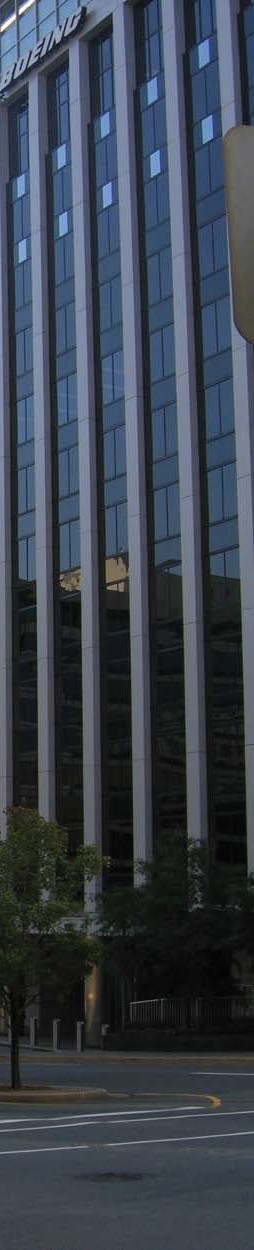 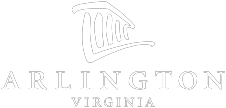 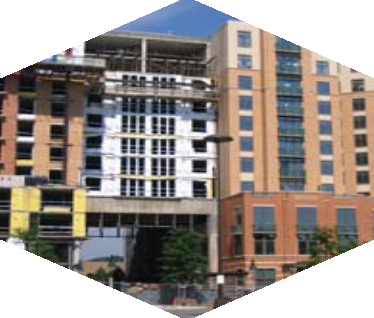 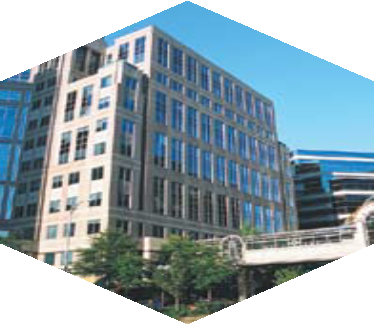 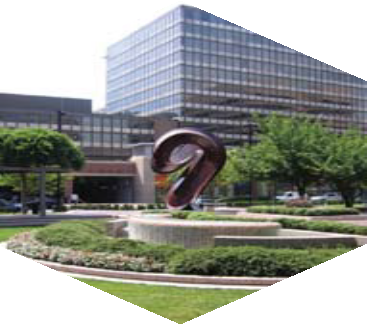 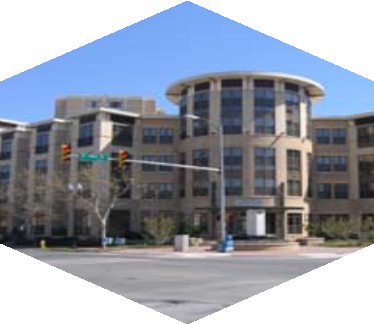 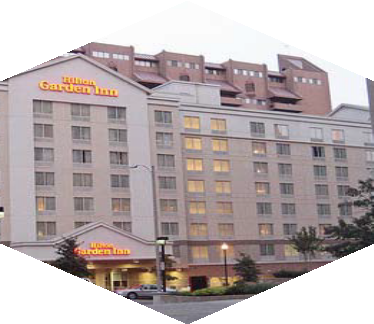 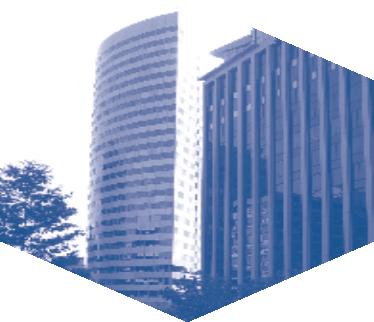 Regulation4.1Administrative Regulation 4.1Governing the Submittal of Site Plans in Arlington CountyRevised June 2013EXECUTIVE SUMMARYSummaryThe Administrative Regulation 4.1 was last revised on October 30, 2009.  Over the past four years practices and County policies with regard to the submission and review of site plans has continued to evolve.  With the current revisions, staff’s goals were to ensure that the site plan review process and submission requirements contained in the Administrative Regulation 4.1 (“Regulation”) were reflective of current County policy and practices such as the Crystal City Block Plan requirements, requirements for submission related to historic preservation, revisions to, and reformatting of the standard site plan conditions, changes to information regarding LEED, as well as to clarify data and information needed up front to ensure efficient staff review and analysis.  In addition, certain redundancies and duplication in submission requirements were identified by staff.ProcessDiscussions to update the Regulation began in early 2012.  The review was initiated by staff in order to incorporate new requirements for a Crystal City Block Plan submission with redevelopment of sites in the C-O-Crystal City zoning district under Section 25C of the Zoning Ordinance, as well as submission requirements for historic preservation into the existing Regulation.  As staff evaluated the Regulation to incorporate these new requirements, data and material submission requirements that were identified by staff in their implementation of the regulations to be either unclear or redundant were considered and further discussed.  Based on practical experience of implementing the regulations and completing the review of submissions against the items required by and contained in the check list, staff determined that more efficient and effective review would occur if clear guidance were provided on the provision of density calculations and requests for exclusions and bonuses with the initial 4.1 submissions.  Finally, staff in its practice found that there was redundancy and duplication in information relative to where it was required to be shown on the 4.1, and also that in some instances, the same information was being presented in the Regulation in multiple formats unnecessarily. Therefore staff concluded that the duplicative requirements and presentations could be eliminated.  After several iterations of revisions and staff review, the draft Regulation was discussed at a meeting with NAIOP/NVBIA and further shared with a small working group of NAIOP members.  Their comments were reviewed and considered by staff and where appropriate, incorporated into the draft Regulation.  A final draft Regulation was then completed, forwarded to the County Manager, and approved on (date).  The final regulation will be made available for public distribution and posted on the Planning Division web site.  In addition, forms from the Regulation will be available in a PFD format that allows users to fill them out online. Summary of RevisionsFollowing is a brief synopsis of the substantive changes to the Regulation.GeneralRenamed and renumbered sections to show the addition of new requirements.Inserted references to the Crystal City Block Plan (CCBP).Changed Department of Parks, Recreation and Cultural Resources (PRCR) references to instead refer to Arlington Economic Development (AED).Deleted duplicate submission requirements where provided in narrative format and then also in checklist format.Section 2 Plan Submittal Process and RequirementsI. Added under public meetings, submission requirements for Historic Affairs and Landmark Review Board meetings.Section 4 Crystal City Block Plan (CCBP)Added a new section that provides detail submission requirements for Crystal City Block Plans.Submittal Forms Attachment A: Site Plan Submittal Requirements and Checklist – Added requirement for a Presentation Plan sheet and required elementsEliminated duplicate request of a Survey Plat.Added that it be indicated with a rezoning if the zoning change is from an R, RA, S-3A, S-D, C-1-R, C-1, C-1-R, C-2, C-1-O or C-O-1.0 district to any other commercial, mixed-use (C), industrial (M) or P-S district.Added requirement to provide as an information sheet, a tabulation in chart form of proposed density including density requested and bonus and exclusion.Added requirement for a statement of justification for all requested height and/or density bonuses and exclusions, as well as a letter explaining all requested Zoning Ordinance modifications to be complete with justifications.Updated required LEED information to reflect current applicable version(s) and clarified requirement to include explanation of why and how credits will be achieved along with identifying which credits the developer intends to pursue and the number of points needed to support a request for bonus density and/or height.Added requirement that the table showing by-right capacity for the site also include the density permitted for the site by site plan or approved Phased Development Site Plan.Added an Example of a Density Calculation Table.Attachment B: Site Plan Specification FormEliminated numerical listing of specifications as it was duplicative of the actual specification form provided.Added requirement to include for site area, an attachment as an exhibit of site area allocation as applicable.Added that the requirement to include for Floor Area Ratio (FAR) be inclusive of requested density bonuses and exclusions.Attachment E: Crystal City Block Plan Submittal RequirementsAdded a new attachment that details all requirements for the submission of a CCBP.Attachment F: Crystal City Block Plan Specification FormAdded a new specification for required for the submission of a CCPB. Attachment K: Crystal City Block Plan Review ProcessAdded a new flow chart that diagrams the review process for a CCBP submission.Attachment M:  List of Standard Site Plan Conditions by Category High Density Office, Residential and/or Mixed Use DevelopmentsRevised the listing to reflect the most up-to-date version of reformatted and re-organized conditions.  Noted that this listing may be modified as applicable and appropriate, and serve as the basis for site plan conditions for townhouse and cluster developments.Attachment N:  List of Standard Site Plan Conditions by Category Townhouse and Cluster DevelopmentsEliminated the listing until further updated to reflect where appropriate the reformatted and re-organized conditions on which these conditions would be based.Attachment O: Historic Properties and Process for Review by Historic Affairs and Landmark Review Board (HALRB)Added a new attachment that details requirements for the review and submission of historic properties with site plans where applicable.Attachment P: Historic Resources Inventory Informational (HRI) FormAdded a new attachment to provide information on any properties associated with a site plan listed on the HRI, where applicable.ADMINISTRATIVE REGULATION 4.1GoverningThe Submittal of Site PlansOffice of the Revised June 2013ContentsAdministrative Regulation 4.1Section 1.	Purpose and Revision Process	1Section 2.	Plan Submittal Process and Requirements	1Section 3.	Phased Development Site Plan	5Section 4.	Crystal City Block Plan	5Section 5.	Advertising	6Section 6.	Approved Plan 	6Section 7.	Standard Site Plan Conditions 	6Submittal FormsAttachment A:  Site Plan Submittal Requirements and Checklist	7Attachment B:  Site Plan Specification Form	28Attachment C:  Phased Development Site Plan (PDSP) Submittal Requirements	38Attachment D:  PDSP Specification Form	42Attachment E:  Crystal City Block Plan (CCBP) Submittal Requirements	46Attachment F:  CCBP Specification Form	52Other AttachmentsAttachment G: Requirements for Traffic Impact Analysis (TIA)	56Attachment H: Receipt of Approved Site Plan and Agreement	57Attachment I: Transportation Demand Management Program Matrix	58Attachment J: Flow Chart of Site Plan Review Process	60Attachment K: Flow Chart of Crystal City Block Plan Review Process	61Attachment L: Applicant Response to Comments Letter - template	62Attachment M:  List of Standard Site Plan Requirements for High Density Office,	Residential and/or Mixed Use Developments by Category	63Attachment N: Vacation and Encroachment Request Waiver Form	65Attachment O: Historic Properties and Process for Review by the Historical Affairs	and Landmark Review Board (HALRB)	66Attachment P: Historic Resources Inventory (HRI) Informational Form	68OFFICE OF THE ADMINISTRATIVE REGULATION 4.1 for Phased Development Site Plan (PDSP) and Site Plan RequestsSection 1.  Purpose and Revision ProcessThis regulation sets forth administrative standards to facilitate timely and comprehensive review of and compliance with Site Plans, which includes new site plans, major amendments to existing site plans, and final site plans filed for Phased Development Site Plans and Crystal City Block Plans, pursuant to the Zoning Ordinance of Arlington County.  The  shall accept and authorize a submitted site plan for staff and public review, after staff has determined that the application has met all requirements set forth in Sections 2 through 6 of this regulation. The public review process (see Article 15.6.2 and 15.6.3 of the Arlington County Zoning Ordinance (ACZO)) commences once the application is complete, including filing 20 copies of the site plan and associated materials, and filing fees are paid. To ensure compliance with all those requirements, applicants are encouraged to contact Department of Community Planning, Housing and Development (D) and Department of Environmental Services (DES) staff prior to preliminary submittal.This regulation will be updated as conditions warrant. At a minimum, the regulation will be reviewed and revised as necessary once per year. During the year between review dates, staff will collect comments regarding potential changes to the regulation and incorporate the suggested changes into the review process.Section 2.  Plan Submittal Process and RequirementsThese regulations apply to the submission of Site Plans, Phased Development Site Plans (PDSP), and Crystal City Block Plans (CCBP).Submittal Process:  The general submittal process for the actions noted in Section 2A is as follows: 1) Submit the appropriate type and number of requisite sets of drawings, forms and applications to the Zoning Office; 2) Staff will take up to ten (10) working days to review the preliminary application package and provide comments back to the applicant; 3) Continue that process until the application package is deemed complete and accepted by the County Manager; and 4) Submit 20 copies of the application package and requisite fees to the Zoning Office. Once the 20 sets of plans are stamped in by the Zoning Office and the required fees are paid, then the appropriate review cycle begins (see Sec. 2E of this document for details).Preliminary Submittal Requirements:  To ensure that all applications meet the detailed and comprehensive requirements of this regulation, three (3) copies of the applications for the PDSP or Site Plan must be submitted to the Arlington County Zoning Office, along with the PDSP or Site Plan Specification Form, LEED® Scorecard, letter documenting discussions with Arlington Economic Development  (AED) staff regarding public art opportunity on the site,  letter outlining the proposed community benefits for staff review, and letter documenting discussions with Historic Preservation Program staff regarding potential impacts to historic properties. The applicant must provide all of the Site Plan Submittal Checklist items on the project’s plan sheets, unless otherwise agreed to in advance and in writing by the Planning Division Site Plan Check-In contact. County staff will contact the applicant within ten (10) working days of the initial and subsequent revised submittals and enumerate all revisions that will be required to make the plan consistent with this site plan submittal regulation and therefore acceptable to the County for completion of the submittal requirements. The applicant shall then incorporate the comments in the revised plans and resubmit the plans along with a Formal Response to Comments letter explaining how each comment was addressed. See Attachment L for a sample page from a Formal Response to Comments letter.Final Submittal Requirements: Once staff determines that the plan meets the requirements of the plan submittal regulations and the County Manager has accepted the PDSP, CCBP, or Site Plan, 20 copies of the PDSP, CCBP or Site Plan shall be tendered, along with any fees due, to the Arlington County Zoning Office with the following information in sets of 20: Application formLetter outlining the proposed community benefitsDisclosure statement listing all parties in control of the property, including owners and homeowner’s associationsConsent of all parties in control of the property, including owners and homeowner’s associationsSite Plan Specification FormSite Plan Submittal ChecklistPublic Review Civil Plan – please refer to http://www.arlingtonva.us/departments/CPHD/planning/applications/site_plans/CPHDPlanningApplicationsSite_plansMain.aspx Site Plan drawings at 24” x 36”Site Plan drawings at 11” x 17”CCBP, Block Development Document drawings at 24” x 36”CCBP, Block Framework drawings at 11” x 17”LEED Scorecard or other comparable reporting mechanism that is acceptable to the  or his designee with a description of how and/or why each credit can or cannot be achievedLetter documenting discussions with Arlington Economic Development staff regarding public art opportunity on the site Letter documenting discussions with Historic Preservation Program staff regarding potential impacts to historic propertiesHistoric Resources Inventory (HRI) Informational Form, as needed, and,If a rezoning is requested, a rezoning application and a zoning plat of the proposal.  In addition, provide three (3) of the following:Compact discs, each containing a digital copy of the site plan drawings in JPEG, PDF, and DXF formats (Filename format: “<Sheet #> <Sheet name>.xxx” for example, A204 Ground Floor Plan.pdf). For CCBP submissions, InDesign files and all associated linked documents should also be provided as a package. Sets of plans at 8 1/2 x 11 inches in size All plans, including reduced plans, shall be of sufficient size and clarity to be legible.  All reduced plans shall include the graphic scale representation.If it is determined that a Traffic Impact Analysis (TIA) is required, pursuant to the Traffic Impact Analysis Policy approved by the County Board, then twenty (20) copies of a TIA shall be submitted by the applicant to the Zoning Office at the time of final submittal.  (See Attachment E: Requirements for Traffic Impact Analysis [TIA].)Each PDSP and Site Plan requires a Transportation Demand Management (TDM) Plan.  Twenty (20) copies of the TDM Plan shall be submitted by the applicant to the Zoning Office at the time of final submittal, and shall be consistent with the Transportation Demand Management Program Matrix (See Attachment G).Refer to the Arlington County Zoning Ordinance, Article 15.6.8 and Article 15.6.9 to determine any requirements for Affordable Dwelling Units (ADUs) or contributions to support ADUs. In the event the project’s density exceeds the limits noted in Article 15.6.8 and/or Article 15.6.9, then an ADU plan must be submitted accordingly. Twenty (20) copies of a conceptual Stormwater Management and Compliance Plan that addresses Chesapeake Bay Act and stormwater detention requirements, as well as any proposed LEED stormwater-related credits, shall be submitted by the applicant to the Zoning Office at the time of final submittal.If the proposed PDSP or Site Plan includes property located in a jurisdiction other than , the applicant shall provide details of approvals required of the other jurisdiction and the status of the approvals.County staff will contact the applicant when the County Manager has accepted the submittal. When the site plan is accepted the applicant must pay all fees and submit the PDSP or Site Plan to the Zoning Administrator. A minimum of 120 calendar days, after the receipt of fees and site plan submittal (see Sec. 2D), is required for review of a complete site plan.  However, the  may, on its own motion, schedule hearings for a date which is less than one hundred twenty (120) days from the date of filing the application. The number of days will be determined by appropriate County staff based on the following criteria:Minimum 120 Day Site Plan Cycle:  Applicable to site plan proposals that are consistent with, or include rezoning and/or vacation requests that are consistent with, all elements of the County’s Comprehensive Plan, including the existing General Land Use Plan (GLUP) and/or Master Transportation Plan, and have no substantial policy conflicts or other issues.  Minimum 150-180 Day Site Plan Cycle:  Applicable to site plan proposals that include rezoning and/or vacation requests requiring changes to the elements of the County’s Comprehensive Plan, including changes to the GLUP and/or Master Transportation Plan.  This cycle also includes site plan proposals that involve major policy issues including, for example, “C-O-Rosslyn” or “C-O Crystal City” community benefits: infrastructure changes or vacation of public streets; and/or major variations from County plans and policies, such as Sector Plans, the Utility Underground Policy, or Affordable Housing.Additional time may be required for any site plan that is substantially revised during its review or if issues arise during the review that requires time for discussion and resolution beyond the timeframes noted in Sec 2.E.1 and 2.E.2 above.  A proposed GLUP amendment for any site not identified in a County Board-adopted planning study will not be considered until such a planning study or analysis has been completed. As stated in the GLUP, the “Policy for Consideration of General Land Use Plan Amendments Unanticipated by Previous Planning Efforts” provides further details on the process and how it could affect the time needed to process a site plan application.Plan ResubmissionThe applicant shall submit a revised plan in accordance with County staff comments within ten (10) working days of receiving staff comments.  If staff comments necessitate major revisions to the plan, then a conceptual plan as agreed upon by staff and the applicant may be submitted for further staff review before full revised plans are submitted.  The latest version of revised plans meeting the requirements of this regulation shall be submitted after the final SPRC meeting and not less than twenty (20) working days prior to the Planning Commission public hearing or the PDSP or Site Plan will automatically be deferred.  The latest version of revised plans, in sets of six (6) in both 24 x 36 inches and 11 x 17 inches, as well as two (2) reduced sets of plans 8 ½ x 11 inches in size, and a revised digital copy on compact disc (JPEG, PDF, and DXF formats with filename format: <Sheet #> <Sheet name>.xxx), shall be filed with the Zoning Office.  All plans, including reduced plans, shall be legible.  All reduced plans shall include the graphic scale representation.The applicant shall submit the required and updated data in time for the public notice and advertisement deadline relevant to the appropriate County Board meeting at which the site plan is to be heard in order to avoid the need to defer the item until a later County Board meeting date.All supporting materials presented to the   or otherwise incorporated into the site plan by the  at the time of the public hearing become part of the public record and help define the requirements for the approval.Every application for a PDSP or a Site Plan shall be accompanied by a fee in an amount set by the Arlington County Board.For public meetings, the following sets of drawings are required for: Historical Affairs and Landmark Review Board (HALRB) meetings:Sets of presentation drawings at 11 X 17 inches in size, including building elevations, floor plans, overall site plan, perspectives demonstrating how the building fits in with the surrounding neighborhood, and color photographs showing the existing building conditions.  For the HALRB’s subcommittee of the Design Review Committee (DRC), 10 sets will be required.  For the full HALRB commission meeting, 20 sets will be required.  Digital copies of all application materials in PDF format on compact disc are required for both the DRC and HALRB submittals.Site Plan Review Committee (SPRC) meetings:Sets of presentation drawings at 11 X 17 inches in size (in a number of copies to be determined by staff) including colored building elevations, first floor plans, landscape plan, perspectives demonstrating how the building fits in with the surrounding neighborhood, and aerial photographs of the site and adjacent blocks. The types of required drawings will be generally determined by each respective SPRC meeting agenda.Transportation Commission meetings:Contact the assigned DES Site Planner for submittal requirements.Planning Commission meetings:16 sets of presentation drawings at 11 X 17 inches in sizeCurrent digital copy of presentation drawings in JPEG and PDF formats on compact discFilename format: <Sheet #> <Sheet name>.xxx meetings:18 sets of presentation drawings at 11 X 17 inches in sizeCurrent digital copy of presentation drawings in JPEG and PDF formats on compact disc Filename format: <Sheet #> <Sheet name>.xxx All copies of drawings shall be submitted to staff by no later than   the day before the regular distribution for each meeting.  All plans, including reduced plans, shall be legible.  All reduced plans shall include the graphic scale representation. In the event the applicant has not submitted to the assigned County Planner sufficient information and/or has not submitted information in time for SPRC report distribution, the County Planner and SPRC Chair assigned to the site plan may decide to cancel the SPRC meeting to allow for County staff to review the information and be able to provide staff’s comments at a future SPRC meeting.Section 3.  Phased Development Site Plan (PDSP)To permit the coordinated development of sites of more than twenty (20) acres in area, or a smaller area as authorized and accepted by the County Manager, the County Board may approve a Phased Development Site Plan (PDSP) in the form of a general plan for land uses, public facilities, transportation, and utilities.  An approved PDSP shall be the site plan of record and shall guide future development proposals and approvals for the site.  Approval of a Final Site Plan filed for a PDSP as set forth in this regulation is required prior to the issuance of a building permit for the Phased Development Site Plan project or project part.Section 4.  Crystal City Block Plan (CCBP)To facilitate coordinated and incremental redevelopment that achieves the vision established in the Crystal City Sector Plan, the County Board may adopt a Crystal City Block Plan (CCBP) for individual blocks in Crystal City, east of Jefferson Davis Highway. The CCBP provides a general and guiding long-range plan for existing and proposed general building locations, land use mix, tower coverage, transportation and other infrastructure, public open spaces and facilities, and utilities. CCBPs provide a level of block planning needed to address the existing superblock development across much of Crystal City, and the desired achievement of the plan’s many goals through redevelopment, such as: The creation of new public open space;The relocation of existing functioning streets;The gradual transition to a more refined, pedestrian-scaled, urban street grid network; andThe incentive to encourage redevelopment of older functionally obsolete buildings that maintains Crystal City as an economic engine of the County and achieves the above goals.Although the Sector Plan called for the PDSP process to be applied in Crystal City, further consideration revealed serious limitations in the ability of PDSPs to achieve the Sector Plan vision for Crystal City. In response, the CCBP process was created to provide another block-level planning approach as an alternative to PDSPs, yet still be an integrated part of the development review process for individual site plan projects to help ensure: Crystal City’s future build out is generally consistent with Sector Plan recommendations; Proposed new buildings do not preclude the future planned, nearby improvements;Continued functionality of Crystal City systems and infrastructure throughout periods of incremental redevelopment; andOngoing discussions and decisions regarding the timing and sequencing of desired community improvements relative to the overall build out.Within the context above, the submission and review of individual site plan proposals within Crystal City should be preceded by or occur concurrent with an associated submission for a CCBP, based on the submittal requirements outlined as follows. An adopted CCBP will serve as a supplemental long-range planning document for a specific block that builds upon and supports the Crystal City Sector Plan adopted in 2010. As such, it does not provide any additional development approvals or entitlements beyond those achieved as part of final site plan approvals.Section 5.  AdvertisingAfter acceptance by the County Manager, a Final Site Plan or a Major Site Plan Amendment application, as specified in Article 15.6.3.A of the Zoning Ordinance, PDSP, or CCBP must be submitted to the Zoning Office. Once the Zoning Office receives the Phased Development Site Plan, Crystal City Block Plan, Final Site Plan or Major Site Plan Amendment application and stamps it in, then it will be scheduled for hearing by the Planning Commission and the County Board following advertising and posting as specified in Article 15.1.2 of the Zoning Ordinance.Section 6.  Approved PlanTo permit the redevelopment of sites in a form that: 1) substantially complies with the character of master plans, PDSP, CCBP, if applicable, officially approved neighborhood or area development plans, and with the uses permitted and use regulations of the district as set forth in the Zoning Ordinance or as may be modified by the County Board; 2) functionally relates to other structures permitted in the district and will not be injurious or detrimental to the property or improvements in the neighborhood; and, 3) that is so designed and located that the public health, safety and welfare will be promoted and protected.  An approved Final Site Plan or Major Site Plan Amendment shall be the site plan of record as required by Article 15.6 of the Zoning Ordinance.Four (4) copies of a complete set of site plan drawings that meet the submittal requirements described in Attachment A, and one (1) digital copy in JPEG, PDF, and DXF formats on compact disc with filename format: <Sheet #> <Sheet name>.xxx, which complies with the final approval of the County Board and with the requirements of either Section 4 (Phased Development Site Plan Specifications) or Attachment A (Final Site Plan / or Major Site Plan Amendment Submittal Requirements) of this regulation as applicable, shall be filed with the Zoning Administrator within 90 calendar days of the County Board approval and before the issuance of any permit.  After certification of approval by the  or his designee and the Planning Division Chief or his designee, the record copies of these site plans as well as copies of the approved site plan conditions shall be distributed as follows:  Applicant (1 copy)Department of Environmental Services (1 copy)Zoning Section (2 copies)Section 7.  Standard Site Plan ConditionsBy submitting a site plan application, the applicant understands there is a List of Standard Site Plan Requirements by Category – see Attachment M. Those conditions form the basis of discussions regarding the applicant’s site plan requirements. The final conditions applicable to a site plan are those eventually approved by the County Board for that specific site plan, and may include conditions in addition to those stated in the List of Standard Site Plan Requirements by Category.  The applicant shall submit a statement indicating receipt of the certified record copy of the site plan and concurrence with all site plan conditions as they were approved by the County Board (See Attachment H: Receipt of Approved Site Plan and Developer Agreement to Conditions).Attachment AFinal Site Plan Submittal RequirementsFinal Site Plan SpecificationsThe following data and specifications below and as further detailed in the accompanying Site Plan Submittal Checklist, shall be made a part of any submitted Final Site Plan or Major Site Plan Amendment.  Applicants shall submit a digital copy in JPEG, PDF, and DXF formats on compact disc with filename format: <Sheet #> <Sheet name>.xxx, and a hard copy filing which comprises 20 complete sets of drawings measuring 24 x 36 inches in size, and 3 complete sets of reduced, legible drawings measuring 8 ½ x 11 inches in size and 20 complete sets of reduced, legible drawings measuring 11 x 17 inches in size, including the graphic scale representation, to include:Certified survey plat, stamped and signed, of the parcel(s), including full sections of adjacent streets and intersections (from curb to curb or from edge of pavement to edge of pavement) and certified by a registered surveyor at a scale that is appropriate for the size of the project, ranging from 1" = 10' to 1” = 30’ showing:Dimensions and site area, in square footage and acres, for the total site and for individual parcels as designated by the applicant, and if the site is divided into more than one zoning district, the area of the site encompassed by each zoning district.North arrow orientation.Types and dimensions of all existing easements.Location, dimensions, size, and uses of all existing structures on site, including delineation of below-grade structures, number of existing parking spaces, number of existing residential and hotel units on the site, and reference to side lot lines and centerlines of adjacent streets.Topography at two (2) foot contour intervals for the site and adjacent streets based on a recent survey (elevations given at Arlington County Datum).Location and height in feet of structures on adjacent contiguous sites and across adjacent streets.Provide details of existing street cross-sections.Show location of trees on the site with a caliper of 3 inches or greater.Historic districts and historic structures on the site or any adjacent sites - add a note on the plat if there are not any.Resource protection areas (RPAs) - add a note on the plat if there are not any.Metes and Bounds Narrative Description.Current aerial photograph of full site and surrounding uses, generally to show the context of the site within surrounding blocks.Zoning plat if the site plan is accompanied by a rezoning application.Indicate if the proposed zoning change is from an R, RA, S-3A, S-D, C-1-R, C-1, C-1-R, C-2, C-1-O or C-O-1.0 district to any other commercial, mixed-use (C), industrial (M) or P-S district.  An amendment to the sign map (Map 34-1 of the Zoning Ordinance) may be required if the proposed rezoning is from or to one of the aforementioned zoning districts.     Proposed preliminary subdivision plat showing all matters required by Section 23-8 of the Arlington County Subdivision Ordinance including by way of illustration and not limitation lot lines, the square footage of all subdivided parcels, certified to be correct by a certified professional engineer or land surveyor.Plot and location plan at a 1”=25’ scale. However, a different scale could be used that is appropriate for the size of the project, ranging from 1"=10' to 1”=30’. All civil sheets should use the same scale chosen for the project. Final engineering plans will need to be submitted at 1”=25’ scale. Show proposed improvements only highlighted in bold print, including:Dimensions and site area, in square footage and acres, for the total site and for individual parcels as designated by the applicant, and if the site is divided into more than one zoning district, the area of the site encompassed by each existing and proposed zoning district.  North arrow orientation.All dedications required for public street and for right-of-way purposes.  Site area computed before and after public dedication, including the maximum permissible densities under the Zoning Ordinance computed on the basis of site area before and after dedication.Topography at a minimum of two (2) foot contour intervals for the site and adjacent streets based on a recent survey (elevations given at Arlington County Datum).  Location, dimension, connection, label and description of proposed and existing known underground, surface, and aerial utilities and structures within the property, on the periphery of the site and in the full street. Show relationship of underground utilities to street tree placement.  Refer to Site Plan Submittal Checklist, Item #7E, for a complete list of utilities and structures to include. Underground utilities must not conflict with the location of street trees (see the Standards for Planting and Preservation of Trees in Site Plan Projects, endorsed by the County Board on December 7, 2002).  Existing aerial utilities within or along the periphery of the site shall be placed underground.Location, dimension, connection, label and description of proposed and existing surface and below grade structures within the property, on the periphery of the site. Refer to Site Plan Submittal Checklist, Item #7F, for a complete list of structures to include.  Location and square footage of retail spaces.  Dimension the sidewalk frontage where the finished floor elevation(s) of the retail space(s) is equal to the finished grade of the sidewalk, and label these areas as the location of potential retail entrances.Existing and proposed elevations at garage ramps, plazas, sidewalks, patios, first floor and all entrances, top/bottom of privacy and retaining walls and fences, and garage and loading dock entrances.Location of all existing trees to be saved, and proposed limits of clearing and grading.Average elevation of the site determined by taking elevations at 25-foot stations at the perimeter of the site, totaling the elevations and dividing by the total number of stations.Coverage (area occupied by any buildings or structures, parking, driveways, maneuvering and/or loading spaces) and Percent Coverage (coverage expressed as a percent of the total lot area) before and after any proposed dedications and/or vacations of land.  (District "RA7-16” includes sidewalks in the above definition of coverage.)Types, dimensions, and necessity for each proposed vacation and/or types, dimensions, and necessity for each proposed encroachment into public right-of-way and easement areas, including streets and sidewalks. If no vacations or encroachments are expected, then the applicant must submit a completed, executed Vacation and Encroachment Request Waiver Form (see Attachment L).Any special plans or data, if applicable, related to the site plan submittal, such as separate plat(s) showing proposed vacations and/or encroachments.Presentation Plan at 1”=25’ scale. However, a different scale could be used that is appropriate for the size of the project, ranging from 1"=10' to 1”=30’. Show proposed improvements only, including:Location, dimension, connection, label and description of all proposed surface structures within the property, on the periphery of the site, including:Buildings  Sidewalks (full sidewalk and clear width)Curb and gutterBus stops/shelters, if applicableStreet trees, tree pits and/or tree planting stripsCrosswalksADA ramps and driveway entrancesInterior streets, sidewalks, and open spacesSurface parking and loading areasTransformer padsFire hydrants and fire department connections Street lightsUtility polesTraffic signal poles and cabinetsCorner vision obstruction area Size and location of garage air intake and exhaust ventsDistance to all property lines and street center linesDistance from shared property line or proposed subdivision lineLocation and square footage of retail spaces.  Dimension the sidewalk frontage where the finished floor elevation(s) of the retail space(s) is equal to the finished grade of the sidewalk, and label these areas as the location of potential retail entrances.Proposed limits of clearing and grading.North arrow orientation.Symbol Key/LegendStriping and marking plan at a scale that is appropriate for the size of the project, ranging from 1" = 10' to 1” = 30’, showing details of the number, direction, and width of existing and proposed travel and parking lanes, crosswalks, medians (painted and raised), bike lanes, width of existing and proposed curb cuts, and any other pavement markings, planting areas, and street lights.  Label and delineate fire lanes, if applicable. Existing and proposed traffic signals shall be shown, including the location of poles, span wires and/or mast arms.  If separate sheets are required, also show, in addition to the above, all information on a single sheet at a scale of 1” = 50’ (or an alternate scale approved by the  or his designee).Existing and proposed street cross-sections showing, building wall lines and dimensions of sidewalks, planting areas, curb, gutter, parking lanes, bike lanes, travel lanes, medians, and other street elements consistent with applicable standards.  Reference the existing survey center line and the middle of the pavement (if different) in the existing and proposed cross-sections.Architectural Plans shall be prepared at a scale that is appropriate for the size of the project. For CAD or other computer generated drawings, the coordinate system should be Virginia State Plane North, North American Datum of 1983, in  feet. For vertical datum, all Site Plans shall be referenced to the North American Vertical Datum of 1988 (NAVD 88).  Architectural plans will include, by way of illustration and not limitation, the following:Plan of each parking garage floor, providing for each floor level:Elevations, dimensions, and GFA of overall structure, and number and layout of proposed spaces. Labels and dimensions of typical standard, compact and handicapped parking spaces; dimensions of aisles; and locations and sizes (in square feet) of storage, mechanical and other non-parking areas.  Labels for parking spaces designated for retail uses.  Locations, labels, and number of bicycle storage spaces.Ground floor plan, showing the ground floor of all structures above grade with the following information:Overall dimension, elevation, and GFA of the floor.  Overall GFA measured from exterior wall to exterior wall and including all areas in between.Label all separate uses and access to separate uses, including storage, loading and service areas including height of loading docks, retail including retail slab-to-slab height and retail access/connections to service areas, recycling and trash collection areas, and garage.Label building entrances for pedestrians and vehicles including ground floor retail uses.General location and information on landscaping, plazas, and other site features.Plan of each non-typical floor with the following information:Overall dimensions, elevations, and GFA of each floor.  GFA measured from exterior wall to exterior wall and including all areas in between.Label all separate uses and access to separate uses, including storage, loading and service areas including height of loading docks, retail including retail slab-to-slab height and retail access/connections to service areas, recycling and trash collection areas, and garage.Typical floor plan(s) with the following information:Overall dimensions, elevation, and GFA of each floor level.  GFA measured from exterior wall to exterior wall and including all areas in between.Label all separate uses and access to separate uses, including storage, loading and service areas including height of loading docks, retail including retail slab-to-slab height and retail access/connections to service areas, recycling and trash collection areas, and garage.Roof plans showing all proposed elements and elevations of each roof level, including all penthouse elements, mechanical units, roof decks, or gardens.Building elevations (north, south, east, and west) that show the following:Height, in feet, of proposed buildings as measured from the average site elevation to the main roof, penthouse roof, and the top of all other buildings and/or structures, including structures above the penthouse.Number of floors and elevation of each floor, including the main roof, penthouse roof, and the top of all other buildings and/or structures, including structures above the penthouse.  The slab-to-slab height of all retail spaces shall be clearly labeled.Height, location, and general design of structures proposed above the building height limit and/or above the main roof or penthouse roof.Location of and label for vehicular access to underground parking and loading docks.Labels for all materials to be used on the facades (i.e. brick, precast concrete, glass) or other exterior surfaces, general color of these materials, and the location of these materials.In drawings having a scale of 1/8 inch = 1 foot, elevations of street, lobby, and plaza level frontages showing concepts for retail tenant signs or other signage proposed for all entrances, location of pedestrian and lobby entrances, treatment of retail storefronts and/or street level design including building materials and colors, and architectural features and glazing.Distance of all building walls from a property line shared with an adjacent property, or a potential subdivision line, and the percentage of openings on the building wall, as calculated and described in the Virginia Uniform Statewide Building Code (VA USBC).General size and location of vents for garage air intake and exhaust, HVAC, and laundry.Vertical cross section views (north/south and east/west) that show the following:Average elevation of the site.Height, in feet, of proposed buildings measured from the average site elevation to the main roof, penthouse roof, and to the top of all other buildings and/or structures.Number of floors and elevation of each floor, including the main roof, penthouse roof and the top of all buildings and/or structures, including structures above the penthouse.Height, location, and general design of structures proposed above the main/penthouse roof and building height limit.Location of and label for access to underground parking and loading docks, and height of loading docks.Finished floor elevation of each floor, including basements and boiler rooms, and elevations at the top of slab of underground structures.Distance, in feet, of proposed structures from adjacent lots; from other structures on the site and on parcels adjacent to and across the street from the site, showing the heights of the other structures; and from adjacent streets.Sections through plaza and landscaped areas above structures, showing soil depth provided for all landscaping and elevations at the finished grade.A key showing where cross sections are taken.Screening of mechanical equipment, parking, loading, trash, and penthouse areas.  Where applicable, provide general information on how these uses will be screened.Conceptual landscape plan, to include:Footprint(s) of all existing and proposed structures, hardscape, and delineation of existing and proposed underground structures.All existing (to remain) and proposed utilities and topography at 2-foot contour intervals for the site and adjacent streets based on a recent survey (elevations given at Arlington County Datum).Streetscape:Street tree species and spacing consistent with applicable Sector Plans, Rosslyn-Ballston Corridor Streetscape Standards and the Standards for Planting and Preservation of Trees in Site Plan Projects.Designs for sidewalks and paver treatments consistent with the Rosslyn-Ballston Corridor Streetscape Standards, Pedestrian Master Plan and/or other applicable standards and/or guidelines.Differentiation in design and treatment of sidewalks and plazas, defining hardscape materials.Design and size (in square feet) of plazas and other site features such as landscaped areas, swimming pools and activity areas, interior walkways and public sidewalks; landscaping for these areas specifying locations and types of all plant materials (i.e., major deciduous trees, evergreen trees, shrubs, groundcover, ornamental trees, street trees, seasonal flowers in landscaped beds, etc.); and other landscape elements, such as fences, street furnishings, large planters, and walls and other raised features.  Label street trees and other streetscape elements including public sidewalks, street furniture and outdoor dining areas.  Potential location of, label for, and identification of types of public art, if applicable.Labels for, sizes (in square feet), and landscape elements of: Common open space as required in cluster and “R-10T” development.Open space easement or dedication to be conveyed by the property owner.Landscaped area as required in the “R-C”, “C-O-A” and “C-R” Districts.Tree survey (shown on separate sheet), conducted by a certified arborist or other horticultural professional with a demonstrated expertise in tree preservation techniques on urban sites, of all trees on the site with a caliper of 3 inches and greater.  Provide locations of all existing trees to be saved, trees to be removed, proposed limits of clearing and grading, and a calculation of the number of trees to be replaced in tabular form pursuant to the tree replacement formula.The following additional information shall be provided in the application drawings and shall be provided as attachments to the drawings:Labels and identification of materials to be used in special architectural features, including, but not limited to, fences, walls, roof, or penthouse treatments.Treatment of all mechanical and/or ventilation shafts or vents, e.g., HVAC, bathroom, fireplaces, clothes dryers, on facades, and residential balcony railings.Exterior treatment of loading dock doors.Photo montage showing how structures fit in with the fabric of the surrounding neighborhood at the street level, in the context of existing conditions, and known future development.Drawings showing how structures fit in with surrounding development and uses, in terms of compatibility of massing.Height profile, providing comparative drawing (sections) showing the relationship of the structures’ overall heights to other surrounding structures and uses within a 400-foot offset of development.Context plan at a scale of 1” = 50’, showing street alignments, parking and travel lane designations, sidewalks, bike facilities, transit facilities, and building lines, within a 400-foot offset of development.Information SheetTabulation in chart form of parking and bicycle spaces for each garage levelTabulation in chart form of the square footage of all separate uses, by floor, and the totals for all floors, including storage, loading and service areas including height of loading docks, retail including retail slab-to-slab height, recycling and trash collection areas, and garage Tabulation in chart form of the total number of residential units by type, number of bedrooms/dens, and by floor area, per floor and total for all floors Tabulation in chart form of total number of hotel units by floor area, per floor, and total Tabulation in chart form of elevation for each floor and overall GFA for all floorsTabulation in chart form of proposed density (GFA and/or Units Per Acre) of the site plan project including all requested density bonuses and exclusions.Additional Filing Information:Statement of justification of all requested density and height bonuses and density exclusions, where applicable.Letter explaining all requested Zoning Ordinance modifications and justifications of each, where applicable.LEED® version 2009 Scorecard (or most recent update as approved by the County Manager), LEED Existing Buildings scorecard (if applicable), and a summary of the energy model and proposed energy savings.  The U.S. Green Building Council’s (USGBC) Leadership in Energy and Environmental Design (LEED) provides guidance on reducing the impacts of buildings on the environment.  	The applicable LEED Scorecard(s) is a required component of all 4.1 Site Plan Applications.  The LEED Scorecard forms can be found at www.usgbc.org (click on “LEED” to find information on each rating system).  Each application shall be accompanied by an explanation of how and/or why each credit can or cannot be achieved.  The scorecard will also identify which credits the developer intends to pursue and the number of points needed to support the developer’s request for bonus density and/or height.	For additional information on the LEED submittal requirements, please contact Arlington County’s Environmental Planning Office at 703-228-4488.Identification of number of existing residential households and retail tenants that require relocation.  Identify names and locations of retail tenants requiring relocation.Affordable Housing Plan, if applicable.Traffic Impact Analysis, if applicable.Transportation Demand Management Plan.Description of the retail program under consideration, including the types of retail and strategies being considered to market the retail, if applicable.PDSP Urban Design Manual, if applicable.Stormwater Management and Compliance Plan.Applications for Vacations and Encroachments, if applicable.If the site plan request includes land area currently within public streets, public rights-of-way, alleys, easements, other interests of whatever nature granted to the County, and/or County-owned land, the applicant must file a completed application for vacation of such area with the Real Estate Section, Office of Support Services, and attach a copy of the application to the site plan application.If the site plan request includes any structure that would encroach into public streets, public rights-of-way, public street easements, or any other County-owned property, the applicant must file a completed application for encroachment with the Real Estate Section, Office of Support Services, and attach a copy of the application to the site plan application.A description, with illustrative plats, of all real estate transactions and/or permissions involving the County that are anticipated as a result of the site plan.  This should include all vacations, encroachments, easements, licenses, or other incursions into, or planned use of, County property.Tabulation in chart form showing the by-right capacity for the site, and the density permitted for the site by applicable site plan or PDSP approval where applicable, including the uses, gross floor area and density, building height, setback, and coverage.Letter documenting discussions with AED staff regarding opportunity for public art on the site.Letter outlining proposed community benefits.Disclosure statementFor each resubmittal, a formal response to comments letter (see Attachment I for a template)Historic preservation letter, if applicable.Historic Resources Inventory (HRI) Informational Form, if applicable. Site Plan Submittal Checklist To ensure a complete Site Plan Submittal, the applicant must complete and submit this form.Density Calculation Table FormatOffice/Retail ExampleResidential/Retail ExampleAttachment BSite Plan Specification Form The attached Final Site Plan Specification Form shall be completed with data that will be used in the public hearing notice.  Use of incorrect data may require re-advertising of the public notice and deferral of the scheduled public hearing. (See attached forms.)  If the application is a Major Amendment to an approved site plan, the applicant shall provide current data on the approved site plan and the status of its implementation, including the initial and/or latest approval of the site plan or major amendment, what has been constructed to date, and what remains to be constructed. If the application is for a Final Site Plan within a Phased Development Site Plan, the applicant shall also provide current data on the approved Phased Development Site Plan and the status of its implementation, including the latest approval of a Phased Development Site Plan Amendment, what has been constructed to date, and what remains to be constructed.Site Plan Specification FormAttachment CPhased Development Site Plan Submittal RequirementsThe data and specifications listed below shall be made a part of any submitted Phased Development Site Plan.  Applicants shall submit a digital copy in JPEG, PDF, and DXF formats on compact disc with filename format: <Sheet #> <Sheet name>.xxx, and a hard copy filing, as indicated in Section 2 above, which comprises 20 complete sets of drawings measuring 24 x 36 inches in size, 3 complete sets of reduced, legible drawings measuring 8 ½ x 11 inches in size, and 20 complete sets of drawings measuring 11 x 17 inches in size, including the graphic scale representation, to include:Certified survey plat, stamped and signed, of the parcel(s), including metes and bounds narrative descriptions and full sections of adjacent streets and intersections (from curb to curb or from edge of pavement to edge of pavement), and certified by a registered surveyor at a scale that is appropriate for the size of the project, ranging from 1" = 10' to 1” = 30’ showing:Metes and Bounds Narrative DescriptionDimensions and site area, in square footage and acres, for the total site and for individual parcels as designated by the applicant, and if the site is divided into more than one zoning district, the area of the site encompassed by each zoning district.North arrow orientation.Types and dimensions of all existing easements.Location, dimensions, size and uses of all existing structures on site, including delineation of below-grade structures, number of existing parking spaces, number of existing residential and hotel units on the site, and reference to side lot lines and centerlines of adjacent streets.Outline of structures on adjacent contiguous sites and across adjacent streets.Tree survey, conducted by a certified arborist or other horticultural professional with a demonstrated expertise in tree preservation techniques on urban sites, of all trees on the site with a caliper of 3 inches and greater.  Identify existing trees to be saved, trees to be removed, and a calculation of the number of trees to be replaced in tabular form pursuant to the tree replacement formula.Historic districts and historic structures on the site or any adjacent sites - add a note on the plat if there are not any.Resource protection areas (RPAs) - add a note on the plat if there are not any.Current aerial photograph of the full site and surrounding uses (400-foot offset), generally to show the context of the site within surrounding blocks using currently available Arlington County’s GIS Mapping Center resources, or similar.Plot and location plan at a 1”=25’ scale. However, a different scale could be used that is appropriate for the size of the project, ranging from 1"=10' to 1”=30’. All civil sheets should use the same scale chosen for the project. Final engineering plans will need to be submitted at 1”=25’ scale. Show proposed improvements only highlighted in bold print, including:Dimensions and site area, in square footage and acres, for the total site and for individual parcels as designated by the applicant, and if the site is divided into more than one zoning district, the area of the site encompassed by each zoning district.North arrow orientation.Topography at a minimum of two (2) foot contour intervals for the site and adjacent streets based on a recent survey (elevations given at Arlington County Datum).Locations and description of all known and existing underground and aerial utilities such as water, sanitary sewer, gas, storm sewer, electric, utility poles, street light poles and conduit, telephone, traffic signals (poles, cabinets, conduits, pull boxes, and communication cables), CATV cables, fiber optics, and underground Metro-related structures (referenced to street centerline survey), within or on the periphery of the site and in the full street including complete intersections.General description, including graphics, of proposed utility systems.Location of all existing and proposed surface structures such as, but not limited to, sidewalks, curb and gutter, curb ramps, crosswalks, and bus shelters / bus stops.Location and dimensions of all proposed structures on site, delineation of below-grade structures (if proposed structures are known), and reference to side lot lines and centerlines of adjacent streets.Outline of block face and structures on adjacent contiguous sites and across adjacent streets, with curb cuts for garage entrances and loading docks marked.Adjacent roadway median strips and existing and proposed median openings for vehicular access.General location and extent of proposed uses, community and public facilities, and open space.Plans for vehicular and pedestrian circulation systems, to include general location, design and control grades for perimeter and interior streets, vehicular grade separations, sidewalks, pedestrian bridges, and plazas.General location of existing and proposed bus loading and transit facilities.Average elevation of the site, or for individual parcels as designated by the applicant, determined by taking elevations at 25-foot stations at the perimeter of the site or individual parcels, totaling the elevations and dividing by the total number of stations.Striping and marking plan at a scale that is appropriate for the size of the project, ranging from 1" = 10' to 1” = 30’  showing details of the number, direction, and width of existing and proposed travel and parking lanes, crosswalks, medians (painted and raised), width of existing and proposed curb cuts, bike lanes and any other pavement markings.  Existing traffic signals need to be shown in addition to existing and proposed street cross-sections, where applicable.  If separate sheets are required, also show, in addition to the above, all information on a single sheet at a scale of 1” = 50’ (or an alternate scale approved by the  or his designee). Conceptual landscape master plan providing a general description and location of landscape elements, e.g., streetscape elements, plazas, parks, and public and private open space areas.The following data shall be provided by the applicant on the Phased Development Site Plan Specification Form (Attachment D of this Regulation).  This data will be used in the public hearing notice.  Use of incorrect data may require re-advertising of the public notice and deferral of the scheduled public hearing. Site area in square feet and acres (from a certified plat) for the total site, and for individual parcels as designated by the applicant, and if the site is divided into more than one zoning district (existing and proposed), the area of the site encompassed by each zoning district.Site area allocated for density purposes to (for mixed use districts, as determined by the Zoning Ordinance):a.	Office                 	b.	Retailc.	Hoteld.	Residentiale.	Other: specify__________________________.f.	TotalProposed Gross Floor Area (GFA) where applicable (See Zoning Ordinance for definition of GFA.) for each of the following uses:a.	Office                 	b.	Retailc.	Hoteld.	Residentiale.	Other: specify___________________________f. TotalProposed Floor Area Ratio (FAR) inclusive of requested density bonuses and exclusions for each of the following uses (where  applicable):a.	Office                 	b.	Retailc.	Hotel d.	Residentiale.	Other: specify___________________________	f.	TotalFAR = Gross floor area (square feet) divided by () site area (square feet) (for mixed use districts, the allocated site area)Number of proposed dwelling units.Number of proposed dwelling units per acre.Number of dwelling units divided by () site area (in acres) (for mixed use districts, the allocated site area)Number of proposed hotel units.Number of proposed hotel units per acre.Number of hotel units divided by () site area (in acres) (for mixed use districts, the allocated site area)Parking (number of total spaces and parking ratio) for each of the following uses:a.	Office                 	b.	Retail	c.	Hotel	d.	Residentiale.	Other: specify_____________________________	Proposed building height (number of stories, feet, elevation) measured from the average elevation of each parcel for each of the following uses:a.	Office   b.	Retailc.	Hotel	d.	Residentiale.	Other: specify______________________________Average elevation of the site, or for individual parcels as designated by the applicant, determined by taking elevations at 25-foot stations at the perimeter of the site or individual parcels, totaling the elevations and dividing by the number of stations.Area of each proposed public open space (square feet).Proposed recreational facilities (type, number, and area in square feet).Identification of historic districts and historic structures on the site or any adjacent sites - add a note on the plat if there are not any.Any special plans or data that may be required (such as zoning plat, Traffic Impact Analysis, Transportation Demand Management Plan, Urban Design Manual).Tabulation in chart form and plans showing the by-right capacity for the site, including the uses, building footprint, gross floor area and density, building height, setback, coverage, and location and number of parking spaces. A description, with illustrative plat or plan, of all easements or dedications of land necessary for public facilities or improvements. For any proposed buildings or improvements proposed to be constructed on or encroach upon any existing or planned County property interests, an illustrative plat or plan depicting the areas for which the developer or any of its agents may seek an encroachment or vacation from the County Board.Tabulation in chart form explaining density proposal including requested density bonuses and exclusions and statement of justification of each (where applicable).Attachment DPHASED DEVELOPMENT SITE PLAN SPECIFICATION FORMAttachment ECrystal City Block Plan Submittal RequirementsPer the stipulations below, submitted Crystal City Block Plans should consist of two primary parts: 1) the Block Framework and 2) the Block Development Document. The Block Framework comprises Part 1 of the Block Plan submission, and includes several components. Beginning with base plan exhibits depicting plan view and orthophoto view conditions on the block as they existed when the Sector Plan was adopted in 2010, the Framework also includes Sector Plan policy map exhibits covering elements such as building heights, build-to lines, and public open spaces recommended in the Sector Plan, cropped to match the geographic extent of the subject block. Then, the Framework includes a summary of Sector Plan goals for the block, and demonstrates how the proposed final site plan and block plan can further advance specific and general goals of the plan.The next section of the Framework includes a variety of exhibits depicting existing conditions and future conceptual plans for the block. The proposed final site plan details are overlaid on many of these block level exhibits. The culmination of this section includes any number of proposed scenario maps that, at a conceptual level, depict various ways in which the block could develop in the future consistent with the Sector Plan guidance. The last section of the Framework is a cumulative list of deviations from the Sector Plan resulting from each CCBP adopted for the block. The purpose of this list of deviations is to provide insight for future reference when subsequent iterations of the block plan and future site plans are being devised, as it may provide further detail to or refine the recommendations presented in the Sector Plan. (This section is to be incorporated into the Block Plan by staff, and is not to be part of the applicant’s submission).  The Block Development Document comprises Part 2 of the Block Plan submission. This part of the CCBP includes the technical, legal, and other plan documentation necessary for the County’s review and analysis of the proposed final site plan in the context of the entire block. It is comprised primarily of civil engineering drawings, many of which correspond to and, in some instances provide more detail than the exhibits depicted in the Block Plan Framework.PART 1: Block Framework RequirementsThe data, information, and statistics listed below shall be made as Part 1 of any submitted Crystal City Block Plan for projects located within the Crystal City Sector Plan planning area, east of Jefferson Davis Highway. Before beginning to prepare this document, the applicant shall confer with Planning Division (CPHD) staff to obtain the most recent adopted version of the Block Framework for the block, to be used as a starting point for preparing an updated Block Plan. Applicants shall submit digital copies in JPEG, PDF, and InDesign file formats, or other formats acceptable to the County Manager. (InDesign files should include folders with all linked files and fonts used in the InDesign document file). Digital copies should be submitted on compact disc with filename format: <Sheet #> <Sheet name>.xxx, and a hard copy filing, which comprises 20 complete sets of drawings measuring 11 x 17 inches in size and 3 complete sets of reduced, legible drawings measuring 8 ½ x 11 inches in size, including the graphic scale representation, to include the required information as depicted below.The following Table E.1 outlines a suggested general template to follow in the preparation of the Block Framework portion of the Block Plan submission. For consistency, all block plans should include a front and back cover that use graphic standards similar to the 2010 Sector Plan document, and may be modeled after the first adopted Block Plan, CCBP-JK-1. As a suggested outline, it is expected that submitted documents for a specific project may vary on a case by case basis, depending on the specifics of each project. Similarly, while the outline identifies a number of pages suggested to accommodate each element, they are provided as a guideline rather than a rule; the exact number of pages may vary depending on the project.    Table E.1.Crystal City Block Framework Requirements and Proposed OutlineNOTES:	1. Where relevant, maps should include appropriate legends and notes, if any.Geographic extent of maps should generally include the subject block and a 200 foot buffer surrounding the block.PART 2: Block Development Document RequirementsThe Block Development Document requirements listed below shall be provided for projects located within the Crystal City Sector Plan planning area, east of Jefferson Davis Highway. For purposes of preparing and submitting the Block Development Document, applicants shall follow the submission requirements pertaining to document format, file naming convention, number of hardcopies, size, and scale as set forth for Final Site Plan Specifications outlined in Attachment A: Final Site Plan Submittal Requirements and Checklist. (Therefore, Part 1 and Part 2 of the CCBP should be provided as separate hardcopy documents, along as an integrated electronic package in InDesign format). The Block Development Document materials shall include the required information as depicted in Table E.2 below.Block Development Document Zones: Zone A: Entire Block Plan Area (inclusive of Site Plan Area)Zone B: Site Plan Area Only‘X’ in a column indicates the area for which the specified information must be provided.Table E.2.CCBP: Block Development Document RequirementsAttachment FCRYSTAL CITY BLOCK PLAN SPECIFICATION FORMAttachment GRequirements for Traffic Impact Analysis (TIA)Attachment HReceipt of Approved Site Plan and Developer Agreement to ConditionsI/We have received the “applicant’s copy” of the final Site Plan for__________________________________________________________________________________________________________________________, which was approved by the Arlington County Board on _______________,signed by the Planning Division Chief, ____________________________________________,signed by the  or his designee, ________________________________,together with and attached thereto a copy of the conditions imposed by the  as part of the Site Plan Approval.  I/We have reviewed and concur with/or accept said plan and voluntarily agree to, and do not object to said site plan conditions specific to this project as set forth in the County Manager’s report and as approved by the County Board, all of which constitute conditions of the final Site Plan Approval, as per Section 2.M. of Administrative Regulation 4.1.ATTACHMENT I1990 MATRIX TRANSPORTATION DEMAND MANAGEMENT PROGRAM (2008* dollars in parentheses) policy is set forth in the TDM matrix.  However, upon showing of clear and convincing evidence that particular elements of the TDM matrix may be inappropriate for a particular project, the developer may propose substitution of other elements which provide equivalent value. Additional information can be obtained by contacting John Durham at 703-228-3681.LAND USESTRATEGIES	CATEGORY A   B   C   DI.	Ridesharing Marketinga.	information dissemination- distribute/display brochures, posters ......   x   x   x   x- conduct employee transportation surveys.....   x   x   x   xb.	operate a vanpool program ....................       x       xc.	subsidize vanpool program- match State subsidy program ................           x   x- double State subsidy program ...............               x- backup, reserve maintenance vehicle ........               xd.	employee transportation coordinator- designate a part-time ETC ..................   2   x   x    - designate a full-time ETC ..................               x- on-site ride matching ......................               xe.	contribute to a transit store or TMA- $ 5,000 ($8,369) per year ..................   2   x        - $10,000 ($16,739) per year..................           x    - $15,000 ($25,108) per year .................               xf.	locate/operate a transit store ...............               xg.	emergency ride home (taxi, bus) ..............       3   3   xII.	Preferential Parking Managementa.	unlimited reserved rideshare parking .........   x   x   x   xb.	market rates for single occupant vehicles ....   x   x   x   xc.	lease agreements reserved parking space ......       x   x   xd.	deserved vanpool parking space ...............   x   x   x   x- one-half market rate .......................   x       x    - free, no cost ..............................       x       xe.	variable rate parking for carpools (2+ employees)- market rate ................................   x           - one-half market rate .......................       x   x    - free, no cost ..............................               xIII.	Transit Programsa.	contribute to operation of an employer shuttle bus         - $ 5,000 ($8,369) per year ..................   2   1   1   1- $10,000 ($16,739) per year .................   3   2   2   2LAND USE                       	CATEGORY A   B   C   D- $15,000 ($25,108) per year .................       3   3   3b.	operate an employer shuttle bus service ......               xc.	fare media subsidy(100 percent is $100/month)          - 25 - 50 percent ............................       x        - 50 - 75 percent ............................           x    - 75+ percent ................................               xIV.	On-Site Construction           a.	bike lockers, racks ..........................   x   x   x   xb.	shower facilities ............................   x   x   x   xc.	van accessible garage ........................   x   x   x   xd.	off-street delivery loading facility .........   x   x   x   xe.	roadway improvements adjacent to site ........   x   x   x   xV.	Off-Site Construction           a.	pedestrian systems (SKYWALK)..................   x   x   x   xb.	direct connections to Metro                                - existing knockout panels to stations .......   x   x   x   x- new connections                                          (elevator, escalator, tunnels) .........           x   xc.	intersection improvements (i.e. turn lane) ...           x   xd.	new facility construction ....................               xe.	new Metrorail Station ........................               xVI.	Lease Agreements: Progressive Employee Policiesa.	flex time, variable work hours ...............   x   x   x   xb.	telecommuting ................................   x   x   x   xc.	trip generation restrictions .................       x       xd.	transportation management organization .......   x   x   x   xVII.	Monitoring and Compliancea.	Monitoring Contribution         - $ 1,000 (1,673) / Year .....................   2   1   1   1- $ 5,000 (8,369) / Year .....................   3   2   2   2- $10,000 (16,739) / Year ....................       3   3   3b.	Performance Guarantees .......................               xc.	Zoning Compliance Fines ......................   x   x   x   xd.	Contingent Phasing ...........................           x   xLand Use Category CodeA.	GLUP consistent, no forecast traffic problemB.	GLUP consistent, forecast traffic problemC.	GLUP amendment requested, no forecast traffic problemD.	GLUP amendment requested, forecast traffic problemFootnotes1.	Less than 100,000 sq. ft. gross floor area2.	100,000 - 200,000 sq. ft. gross floor area3.	More than 200,000 sq. ft. gross floor are*U.S. Department of Labor, Bureau of Labor Statistics, Consumer Price Indexes - Inflation Calculator http://www.bls.gov/cpi/home.htm 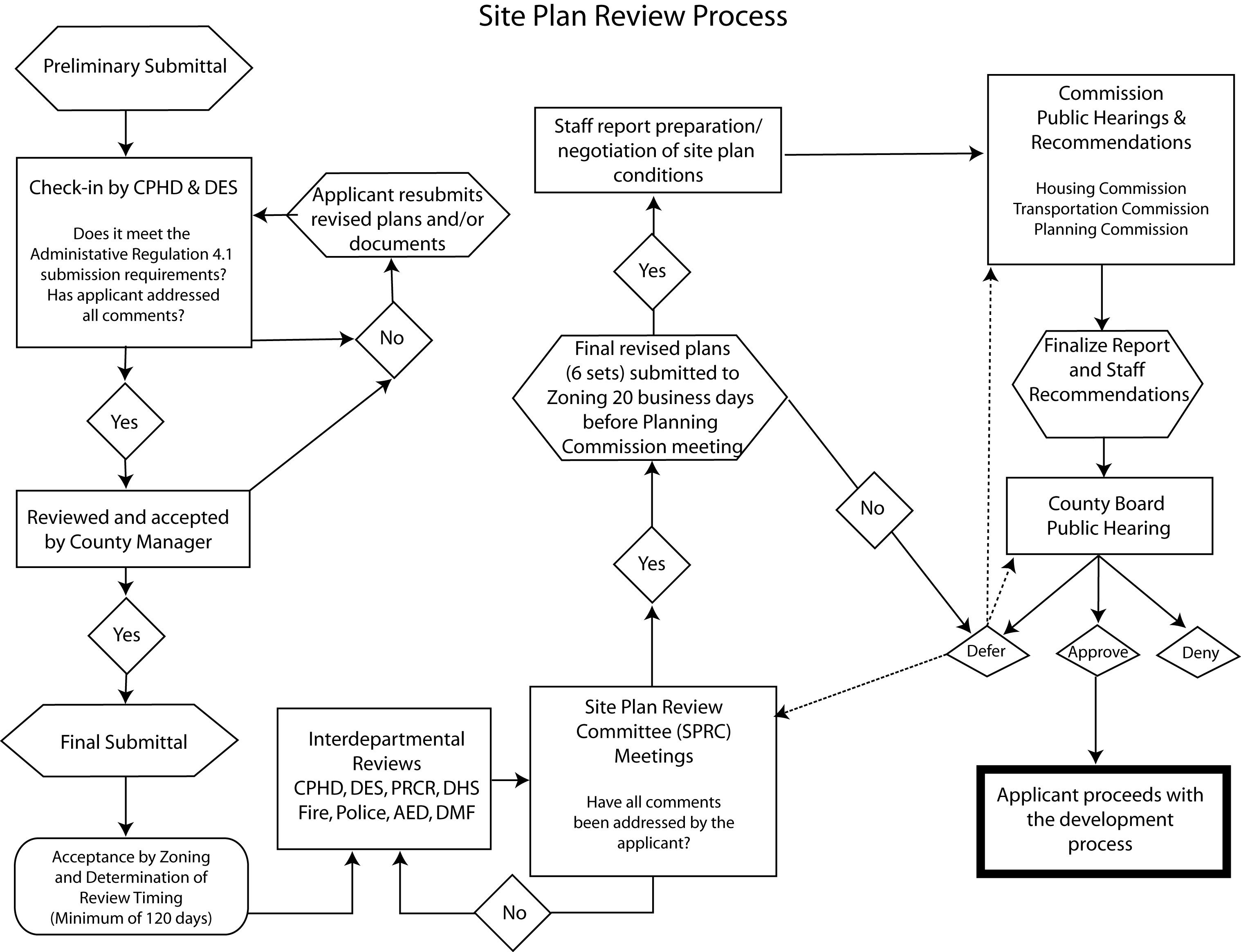 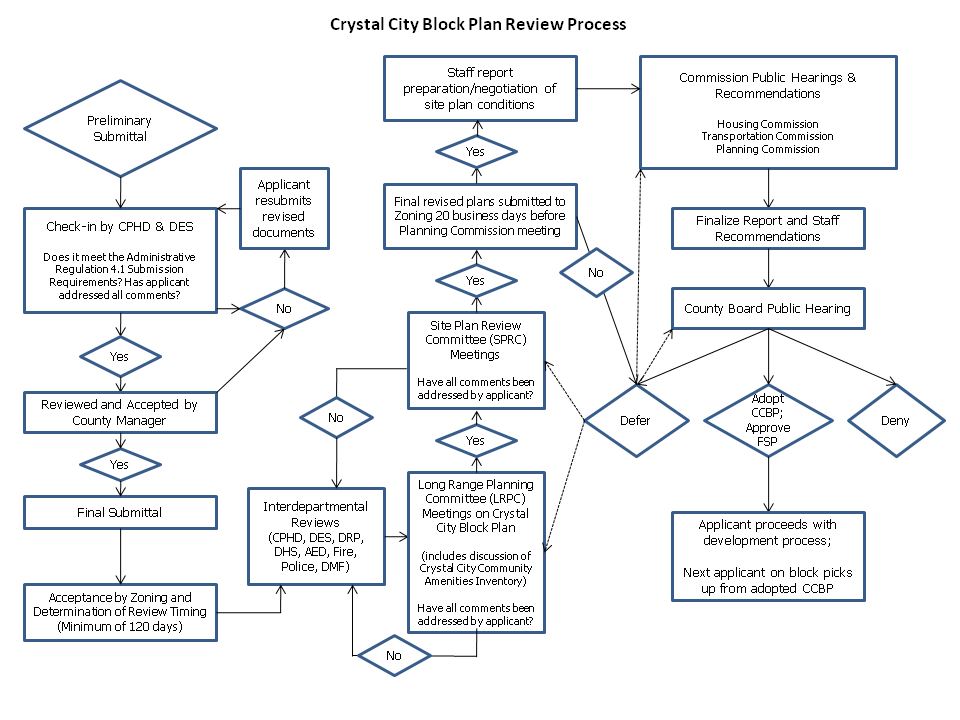 	Date:ATTACHMENT MList of Standard Site Plan Conditions by Category High Density Office, Residential and/or Mixed Use Developments(This list is current as of May 2013 and may be modified over time.)Following is the list of Standard Site Plan Conditions for High Density Office, Residential and/or Mixed Use Developments.  These standard site plan conditions may be modified, as applicable and appropriate, to also serve as the basis for site plan conditions for townhouse and cluster developments.  The conditions below are typically necessary in site plan projects approved at or near the maximum site plan height or density permitted in a district because they: (1) ameliorate the effect, on property or improvements in the area, of the project and its uses, any additional height and/or density or other bonuses that may be approved, or  modifications to Zoning Ordinance standards proposed by a developer for a project to be approved through the site plan process; (2) ensure that a project substantially complies with County plans and policies and Zoning Ordinance regulations for a particular area; or (3) are in exchange for bonuses and other benefits approved as part of the project.  They reflect language developed by County staff in conjunction with the development community, so as to clearly express the expectations of the parties, and to include enforcement mechanisms.  As the density or height of a project increases from that allowed by-right toward the maximum permitted in the district through site plan approval, or when other modifications are approved, the effect of the project on the surrounding community would be greater.  Therefore these conditions are necessary to enable staff to recommend, and the County Board to approve, projects as meeting the standards of the ordinance.   The conditions below have been determined to address some of the impacts of site plan development, but changes to the conditions or additional conditions may be recommended and approved to reflect the impacts of a particular project, or the County’s plans and policies for a particular area.  Overall Compliance RequirementsA.	Site Plan Compliance (For Life of Site Plan)B. 	Site Plan Expiration (Before Footing to Grade Permit)Before Demolition and Land Disturbance PermitsPost-County Board 4.1 FilingSite Plan Conditions Review MeetingMulti-Building Phasing Plan Tree Survey, Tree Protection Plan, and Tree Protection Bond Right-of-Way PermitsLocation of Construction Trailers  Photographic Record of Development  Plan for Temporary Circulation During Construction 	Residential Relocation 12.	Retail Relocation Community Outreach During Construction Construction Site Maintenance Agreement Construction and Demolition Waste  Green Building Fund Contribution 17.	Vacations and Encroachments Public Art LEED Credits and Sustainable Design Elements  20.	Civil Engineering Plan Before Excavation/Sheeting and Shoring Permit21.	Final Landscape Plan 22.	Internal and External Lighting Plan 23.	Utility Company Contacts  24.	Survey Monuments FAA Documentation  26.	Recordation of Deeds of Public Easements and Deeds of Dedications 27.	Bicycle Storage Facilities  Before Footing to Grade Structure Permit28.	Interior Exercise/Health Facilities 29.	Façade Treatment of Buildings 30.	Plat of Excavated Area 31.	Public Improvements Bond32.	Underground Utility Vaults 33.	Interior Trash Collection and Recycling Areas 34.	Interior Loading Spaces 35.	Parking Space and Drive Aisle Compliance with Zoning Ordinance 36.	Emergency Vehicle Access/Support on Surface Parking and Plaza AreasParking Documentation of Historical Artifacts, Features and Buildings Before Final Building PermitUnderground Utility Fund Contribution40.	Wall Check SurveyUse of PenthouseReview by Crime Prevention Through Environmental Design (CPTED) Practitioner 43.	County Public Safety / Emergency Communications Systems Retail Elements    Safety Measures at Garage Exit RampsBefore Shell and Core Certificate of OccupancyPublic Use and Access Easements   Transportation Management Plan    Affordable Housing ContributionAvailability of Site Plan Conditions to Residential Condos, Cooperatives and Homeowners AssociationsBefore First Certificate of Occupancy for tenant occupancyAuthorization for Police to Enter Residential Parking Areas Replacement of Damaged Existing Curb, Gutter and Sidewalk Within 6 months of Receipt of the Certificate of Occupancy that permits full occupancyObtain Master Certificate of OccupancyBefore Master Certificate of OccupancyBuilding Height CertificationFor Life of Site PlanExisting Water Main or Fire Hydrant Service Structural ModificationsSnow RemovalMaintenance of Residential Common Areas58.	Retention of Approved Parking Ratio over Subdivided Site59.	Retention of Approved Density over Subdivided Site60.	Refuse Delivery to County Disposal FacilityATTACHMENT NVACATION AND ENCROACHMENT REQUEST WAIVER FORMVacation and Encroachment Request WaiverApplicant:  _____                                       _____________________________Application Property: _____                                                                              ______________The Applicant is not aware of nor has any plans to file a vacation or encroachment application related to the attached site plan.  Should it be determined at a later date that a vacation or encroachment request related to the site plan needs to be filed, the Applicant acknowledges that it may cause a delay in processing of both the site plan and/or vacation/encroachment request.  CERTIFICATION:  (All Applicants or their Agents must sign the Application).I/We hereby certify that all statements and information provided herein and in the documents submitted herewith are true, accurate, and complete to the best of my/our knowledge.	APPLICANT(S)/Agent:	_______________________ ________	(Signature)			     (Date)	_______________________________	Print NameATTACHMENT OHISTORIC PROPERTIES AND PROCESS FOR REVIEW BY THEHISTORICAL AFFAIRS AND LANDMARK REVIEW BOARD (HALRB)Historic properties include buildings and sites classified within the following categories:Those locally-designated as Arlington Historic Districts by the County Board;Those identified for preservation (e.g., full, frontage, facade) in County-adopted plans and policies; and/orThose identified and ranked as part of the Historic Resources Inventory (HRI) planning initiative.Those historic properties that are Historic Districts are regulated by Article 11.2 of the Arlington County Zoning Ordinance.  Any exterior alterations, new construction, or demolition first require review by the HALRB and an HALRB-approved Certificate of Appropriateness (CoA) prior to the issuance of County building permits.New development proposals affecting historic properties identified for preservation (full or partial) in County-adopted plans and policies (including, but not limited to, the Clarendon Sector Plan, Columbia Pike Form Base Code, the Fort Myer Heights North Plan, etc.), are subject to review and comment by the HALRB.The HALRB review process for Arlington Historic Districts and historic properties identified for preservation in County-adopted plans and policies is as follows:Applicants should expect to attend a minimum of one full meeting cycle, to include at least one meeting of the Design Review Committee (DRC) and at least one meeting of the full HALRB.  These meetings are held monthly and the schedule and application deadlines are available online: www.arlingtonva.us/departments/CPHD/ons/CPHDOnsHistoricPreservation.aspx.Applicants should attend the HALRB before presenting to other County commissions so that HALRB input pertaining to preservation and design elements (massing, scale, materials, detailing, etc.) will be carried through the rest of the review process.When the HALRB is satisfied with the proposed architectural design, whether after the completion of one full meeting cycle or additional cycles at the determination of the HALRB Chairman, the HALRB will grant a conditional Certificate of Appropriateness (CoA) approval for the project.Upon conclusion of review by other County commissions, and once the item has been advertised for a County Board hearing, the applicants shall return to the HALRB for its final review and issuance of a final CoA.The HALRB review process for historic properties identified in the HRI is as follows:Development proposals affecting those properties ranked as “Essential” and “Important” in the HRI are subject to review and comment by the HALRB.Applicants should expect to attend a minimum of one full meeting cycle, to include at least one meeting of the Design Review Committee (DRC) and at least one meeting of the full HALRB.  These meetings are held monthly and the schedule and application deadlines are available online: www.arlingtonva.us/departments/CPHD/ons/CPHDOnsHistoricPreservation.aspx.Applicants should attend the HALRB before presenting to other County commissions so that HALRB input pertaining to preservation and design elements (massing, scale, materials, detailing, etc.) will be carried through the rest of the review process.If there are outstanding issues related to the architectural design and/or preservation of affected historic buildings, the DRC Chairman and HALRB Chairman will confer to determine if additional HALRB review is warranted before the proposal is reviewed by other County commissions.When the HALRB is satisfied with the proposed architectural design, the HALRB Chairman will provide a written summary of comments that will be submitted by the applicants as part of the submission for the County Board hearing.ATTACHMENT PHISTORIC RESOURCES INVENTORY (HRI) INFORMATIONAL FORMFor questions, please call the County’s Historic Preservation Program Office at 703.228.3830 or see the County website: www.arlingtonva.us/departments/CPHD/ons/hp/page82412.aspxApplicant:  ____________________________________________________________________________Application Property Name: _______________________________________________________________Application Property Address: _____________________________________________________________HRI Ranking Category (please circle): 	ESSENTIAL					IMPORTANTNOTABLEMINORALTERED/NOT HISTORICScope of Proposed Project (please circle, and explain below):					Renovation/Rehabilitation					Addition					Partial Demolition					Full Demolition					New construction	_____________________________________________________________________________________________________________________________________________________________Contact Information for Applicant:Name: ________________________________________________Phone : _______________________________________________E-mail: _______________________________________________CERTIFICATION: I/We hereby certify that all statements and information provided herein are true, accurate, and complete to the best of my/our knowledge. I/We understand that depending on the HRI status of the building(s), County staff may request additional information about potential impacts to historic properties on the site.	APPLICANT(S)/Agent:	_______________________          ________	(Signature)			    (Date)	_______________________________	Print NameEffectiveRevisedRevisedRevisedRevisedRevisedRevisedRevisedRevisedRevisedRevisedRevised04-26-04Revised03-01-07Revised10-30-09Revised06-26-13Staff NotesDATE:DATE:DATE:DATE:DATE:DATE:APPLICANT/DEVELOPER:APPLICANT/DEVELOPER:APPLICANT/DEVELOPER:APPLICANT/DEVELOPER:APPLICANT/DEVELOPER:APPLICANT/DEVELOPER:APPLICATION BY:APPLICATION BY:APPLICATION BY:APPLICATION BY:APPLICATION BY:APPLICATION BY:ADDRESS:ADDRESS:ADDRESS:ADDRESS:ADDRESS:ADDRESS:DAYTIME PHONE:DAYTIME PHONE:DAYTIME PHONE:DAYTIME PHONE:DAYTIME PHONE:DAYTIME PHONE:EMAIL ADDRESS:EMAIL ADDRESS:EMAIL ADDRESS:EMAIL ADDRESS:EMAIL ADDRESS:EMAIL ADDRESS:CONTACT:CONTACT:CONTACT:CONTACT:CONTACT:CONTACT:PROJECT TITLE:PROJECT TITLE:PROJECT TITLE:PROJECT TITLE:PROJECT TITLE:PROJECT TITLE:PROJECT LOCATION:PROJECT LOCATION:PROJECT LOCATION:PROJECT LOCATION:PROJECT LOCATION:PROJECT LOCATION:ApplicantStaffStaffStaffStaffApplicant1st2nd3rd4th1.	Check-in Submissions: 2 copies of plan at correct scale and size (24” x 36”), with additional required information 2.	Final Submissions: 20 copies of plan at correct scale and size (24” x 36”), with additional required information and digital copies3 reduced copies @ 8.5”  x 11” , with graphic seal representation20 reduced copies @ 11” x 17”, with graphic seal representation3.	Certified Survey Plat at Scale that is appropriate for the size of the project, ranging from 1" = 10' to 1” = 30’	A.	Full Cross-Sections of adjacent streets from curb to curb, with dimensions, including full intersections	B.	Dimensions of Tracts	C.	Lot area by Zoning District (square feet and acres) for each tract	D.	North Arrow	E.	Types and dimensions of existing easements	F.	Location, dimensions, size and uses of existing structures and below-grade structures, number parking spaces, number residential and hotel units, and distance from side lot lines and centerlines of adjacent streets	G.	Topography at 2-foot intervals	H.	Location and height in feet of existing structures on adjacent contiguous site and across adjacent streetsI.	Show location of trees on site with caliper of 3 inches or greater.ApplicantApplicantStaffStaffStaffStaffStaffStaffStaffStaff NotesApplicantApplicant1st1st2nd2nd3rd3rd4th	J.	Historic district and/or structures on the site or adjacent sites – add a note on the plot and location plan if there are not any	J.	Historic district and/or structures on the site or adjacent sites – add a note on the plot and location plan if there are not any	K.	Resource protections areas – add a note on the plot and location plan if there are not any	K.	Resource protections areas – add a note on the plot and location plan if there are not any	L.	Metes and Bounds Narrative Description	L.	Metes and Bounds Narrative Description4.	Current aerial photograph of full site and surrounding uses4.	Current aerial photograph of full site and surrounding usesZoning plat including notation if from an R, RA, S-3A, S-D, C-1-R, C-1, C-1-R, C-2, C-1-O or C-O-1.0 district to any other commercial, mixed-use (C), industrial (M) or P-S district Zoning plat including notation if from an R, RA, S-3A, S-D, C-1-R, C-1, C-1-R, C-2, C-1-O or C-O-1.0 district to any other commercial, mixed-use (C), industrial (M) or P-S district 6.	Proposed preliminary subdivision plat showing requirements of Subdivision Ordinance, including: 6.	Proposed preliminary subdivision plat showing requirements of Subdivision Ordinance, including: 	A.	 lines	A.	 lines	B.	Size of subdivided parcels	B.	Size of subdivided parcels7.	Plot and location plan at a 1”=25’ scale. However, a different scale could be used that is appropriate for the size of the project, ranging from 1"=10' to 1”=30’. All civil sheets should use the same scale chosen for the project. Final engineering plans will need to be submitted at 1”=25’ scale.7.	Plot and location plan at a 1”=25’ scale. However, a different scale could be used that is appropriate for the size of the project, ranging from 1"=10' to 1”=30’. All civil sheets should use the same scale chosen for the project. Final engineering plans will need to be submitted at 1”=25’ scale.Lot dimensions and site area, individual parcel Dimensions and area, and area within each existing and proposed zoning districtLot dimensions and site area, individual parcel Dimensions and area, and area within each existing and proposed zoning district	B.	North Arrow	B.	North Arrow	C.	Public street and right-of-way dedications, with square footage, and site area before and after dedication	C.	Public street and right-of-way dedications, with square footage, and site area before and after dedication	D.	Proposed grading at 2-foot contour intervals	D.	Proposed grading at 2-foot contour intervals	E.	Location, dimension, connection, label and description of proposed and existing underground, surface, and aerial utilities and structures within the property, on the periphery of the site and in the full street. Show relationship of underground utilities to street tree placement.  	E.	Location, dimension, connection, label and description of proposed and existing underground, surface, and aerial utilities and structures within the property, on the periphery of the site and in the full street. Show relationship of underground utilities to street tree placement.  ApplicantApplicantApplicantStaffStaffStaffStaffStaffStaffStaffStaff NotesApplicantApplicantApplicant1st1st1st2nd2nd2nd2ndExtExtPropExtPropPropExtExtPropProp	1)	Water meter vaults & water meter clear zones	2)	Electric Transformer vaults  	3)	Storm Sewer	4)	Gas	5)	Sanitary Sewer	6)	Water	7)	Electric 	8)	Cable TV	9)	Telephone	10)	Fiber optics	11)	Other (please specify)	12)	MEP letter documenting transformer size and location	13)	METRO-related structures	F.	Location, dimension, connection, label and description of proposed and existing surface and below grade structures within the property, on the periphery of the site.	1)	Full street sections and intersections.	2)	Sidewalks (full sidewalk and clear width)	3)	Curb and gutter	4)	Street lights	5)	Utility poles	6)	Bus Stops / Bus Shelters, if applicable	7)	Street trees, tree pits and/or tree planting strips	8)	Transformer pads	9)	Fire hydrants and fire department connections	10)	Crosswalks	11)	ADA ramps and driveway entrances	12)	Traffic signal poles and cabinets	13)	Distance to all property lines and street center lines	14)	Corner vision obstruction area	15)	Physical relationship and distance to adjacent lots and buildings on same block, contiguous blocks and across adjacent streets	16)	Location of streets on adjacent sites and blocks, with garage and  loading docks marked	17)	Driveways and driveway entrances on the same block and across the street	18)	Interior streets, sidewalks & open spaces19)	Distance from shared property line or proposed subdivision line.	20)	Surface parking and loading areas	21)	Size and location of garage air intake and exhaust ventsApplicantApplicantApplicantApplicantApplicantStaffStaffStaffStaffStaffStaffStaffStaffStaffStaffStaffStaff NotesStaff NotesStaff NotesApplicantApplicantApplicantApplicantApplicant1st1st1st2nd2nd2nd3rd3rd3rd3rd4th	G.	Retail	G.	Retail	G.	Retail1)	Location and square footage of retail spaces.  Dimension the sidewalk frontage where the finished floor elevation(s) of the retail space(s) is equal to the finished grade of the sidewalk, and label these areas as the location of potential retail entrances.1)	Location and square footage of retail spaces.  Dimension the sidewalk frontage where the finished floor elevation(s) of the retail space(s) is equal to the finished grade of the sidewalk, and label these areas as the location of potential retail entrances.1)	Location and square footage of retail spaces.  Dimension the sidewalk frontage where the finished floor elevation(s) of the retail space(s) is equal to the finished grade of the sidewalk, and label these areas as the location of potential retail entrances.		2)	Label street/pedestrian access		2)	Label street/pedestrian access		2)	Label street/pedestrian access	H.	Proposed elevations at:	H.	Proposed elevations at:	H.	Proposed elevations at:	H.	Proposed elevations at:		1)	Ramps		1)	Ramps		1)	Ramps		1)	Ramps		2)	Patios		2)	Patios		2)	Patios		2)	Patios		3)	Plazas		3)	Plazas		3)	Plazas		3)	Plazas		4)	Top/bottom of privacy walls and fences		4)	Top/bottom of privacy walls and fences		4)	Top/bottom of privacy walls and fences		4)	Top/bottom of privacy walls and fences		5)	Sidewalks		5)	Sidewalks		5)	Sidewalks		5)	Sidewalks		6)	First floor and all entrances		6)	First floor and all entrances		6)	First floor and all entrances		6)	First floor and all entrances		7)	Garage & loading dock Entrances		7)	Garage & loading dock Entrances		7)	Garage & loading dock Entrances		7)	Garage & loading dock Entrances	I.	Location of trees to be saved, and limits of clearing and grading	I.	Location of trees to be saved, and limits of clearing and grading	I.	Location of trees to be saved, and limits of clearing and grading	I.	Location of trees to be saved, and limits of clearing and grading	J.	Average elevation of the site	J.	Average elevation of the site	J.	Average elevation of the site	J.	Average elevation of the site	K.	Coverage/Percent Coverage	K.	Coverage/Percent Coverage	K.	Coverage/Percent Coverage	K.	Coverage/Percent Coverage8.	Types and dimensions of proposed vacations and/or types, dimensions and necessity for encroachments8.	Types and dimensions of proposed vacations and/or types, dimensions and necessity for encroachments8.	Types and dimensions of proposed vacations and/or types, dimensions and necessity for encroachments8.	Types and dimensions of proposed vacations and/or types, dimensions and necessity for encroachments9.	Other special plans or data – if applicable9.	Other special plans or data – if applicable9.	Other special plans or data – if applicable9.	Other special plans or data – if applicable10.	Presentation Plan at 1” = 25’ scale showing proposed improvements only:Location, dimension, connection, label and description of all proposed surface structures within the property, on the periphery of the site, including:BuildingsSidewalks (full sidewalk clear width)Curb and GutterBus stops/shelters, if applicableStreet tress, tree pits, and/or tree planting stripsCrosswalksADA ramps and driveway entrancesInterior Streets, sidewalks, and open spacesSurface parking and loading areasTransformer PadsFire hydrants and fire department connectionsStreet lightsUtility polesTraffic signal poles and cabinetsCorner vision obstruction areaSize and location of garage air intake and exhaust ventsDistance to all property lines and street center linesDistance from shared property line or proposed subdivision lineLocation and square footage of retail spaces.  Dimension the sidewalk frontage where the finished floor elevations of the retail space(s) is equal to the finished grade of the sidewalk, label these areas as the location of potential retail entrances.Proposed limits of clearing and grading.North arrow orientationSymbol Key/Legend11.	Striping and marking plan providing number, direction and width of existing and proposed travel and parking lanes, crosswalks, medians, bike lanes; width of existing and proposed curb cuts, planting areas, street lights, existing traffic signals (poles, span wires and/or mast arms), label and delineate fire lanes, if applicable12.	Existing and proposed street cross-sections:Building wall lines & dimensions of sidewalkPlanting areasCurb and gutterParking, bike and travel lanesMedians13.	Architectural Plans at a scale appropriate for the project sizeFloor Plans of each garage level, including:ElevationsDimensions of overall structureGFA of overall structureLayout and number of parking spacesLabel and dimension of typical standard, compact and handicapped spacesWidths of each aisleLabel and size of storage, mechanical, retail parking, bicycle parking, and other non-parking areas.	B.	Ground Floor Plan		1)	Overall dimension, elevation and GFA		2)	Label all separate uses and access to separate uses, including storage, loading and service areas, retail and retail access/connections to service areas, recycling and trash collection areas, and garage 		3)	Label building entrances for pedestrians and vehicles, including ground floor retail		4)	Location and information on landscaping, plazas and other site features	C.	Non-typical Floors		1)	Overall dimensions, elevation and GFA of each floor level		2)	Label all separate uses and access to separate uses, including storage, loading and service areas, retail and retail access/connections to service areas, recycling and trash collection areas, and garage	D.	Typical Floors		1)	Overall dimensions, elevation and GFA of each floor level2)	Label all separate uses and access to separate uses, including storage, loading and service areas, retail and retail access/connections to service areas, recycling and trash collection areas, and garage	E.	Roof plan with elevations, showing main and penthouse roof elements and mechanical units	F.	Elevations of each building from the north, south, east and west showing:		1)	Height in feet of proposed building as measured from average site elevation, to the top of main roof, penthouse, and structures above the penthouse		2)	Number of floors and elevation of each floor including main roof, penthouse roof and any structures above penthouse roof, and slab-to-slab heights of all retail spaces		3)	Height, location and general design of structures above building height limit		4)	Label location and access to underground parking and loading		5)	Label façade and exterior surface materials and colors		6)	Complete street frontage, lobby and or	plaza level elevations showing complete 	design details, façade materials and colors 	at a scale of 1/8” = 1’		7)	Distance from shared property line and percentage of building wall openings		8)	General size and location of vents for garage air intake and exhaust, HVAC, and laundry	G.	Vertical cross sectional views showing:		1)	Average elevation of the site		2)	Height in feet of proposed structure(s) as measured from average site elevation		3)	Number of floors and elevation of each floor, including main roof, penthouse, and structures above the penthouse		4)	Height, location, and general design of structures proposed above the building height limit		5)	Label location and access to underground parking and loading		6)	Elevation of all floor grades above and below ground		7)	Buildings in relationship to surrounding uses:			a.	Distance between proposed buildings and adjacent lots			b.	Distance between proposed buildings and adjacent buildings			c.	Distance between proposed buildings and adjacent streets			d.	Heights of proposed building and adjacent buildings.			e.	Distance of building wall from the shared property line.		8)	Plazas and landscape area above structures, soil depth for all landscaping, and elevations at finished grade		9)	Key showing where cross-sections are taken	H.	Screening Plans for:		1)	Mechanical equipment		2)	Parking areas		3)	Loading areas		4)	Trash areas		5)	Penthouse areas	I.	Conceptual Landscape PlanExisting (to remain) and proposed building footprints and hardscape, and delineation of existing (to remain)and proposed underground structures		2)	Existing and proposed utilities, and topography at 2’ intervals		3)	Streetscape		4)	Label, design and size of plazas and other site features; location and types of landscaping; label other landscape elements; label street trees and streetscape elements		5)	Label, size and elements of common open spaces, open space easements and required landscaping		6)	Location to be saved, and limits of clearing and grading		7)	Tree survey of all trees on the site with a caliper of 3 inches and greater.  Provide locations, sizes, and identification/species of all existing trees to be saved, trees to be removed, proposed limits of clearing and grading, and a calculation of the number of trees to be replaced in tabular form pursuant to the tree replacement formula14.	Additional Drawings	A.	Materials of special architectural features	B.	Treatment of mechanical shafts and balcony		railings	C.	Exterior treatment of loading dock doors	D.	Street level context of how buildings fit in 	neighborhood with existing conditions and	known future development	E.	Massing context of how buildings fit in 	surrounding developmentComparative drawing (sections) of height profiles within a 400-foot offset of development	G.	Context plan of street alignments, parking and travel lane designations, sidewalks, bike and transit facilities, and  building lines within a 400-foot offset of development 15.	Information Sheet	A.	Tabulation in chart form of parking and bicycle spaces for each garage level	B.	Tabulation in chart form of the square footage of all separate uses, by floor, and the totals for all floors, including storage, loading and service areas including height of loading docks, retail including retail slab-to-slab height, recycling and trash collection areas, and garage 	C.	Tabulation in chart form of the total number of residential units by type, number of bedrooms/dens, and by floor area, per floor and total for all floors 	D.	Tabulation in chart form of total number of hotel units by floor area, per floor, and total	E.	Tabulation in chart form of elevation and GFA for each floor and total GFA for all floorsTabulation in chart form of proposed density (GFA and/or Units per Acre) of the site plan project including all requested density bonuses and exclusions.Additional filing informationStatement of justification of requested density and height bonuses and exclusions.Letter stating all requested Zoning Ordinance modifications and justification of each, where applicable.LEED® version 2009 (or most recent as approved by the County Manager) Scorecard and  a description of credits proposed to be attained and not attained, summary of the energy model, and proposed energy savings and the LEED Existing Buildings Scorecard (if applicable).Number and location of existing residential households and retail tenants requiring relocation, including names of retail tenantsAffordable Housing PlanTraffic Impact Analysis Transportation Demand Management PlanDescription of Retail ProgramUrban Design ManualStormwater Management and Compliance PlanVacation and Encroachment plat and application(s) or waiver form. The plat shall show the exact locations and types of vacations and/or encroachments.Description and plats of transactions involving County propertyPublic art letterTabulation in chart form showing by-right development capacityAll tabular information required with specification formsCommunity benefits letterDisclosure statementFormal response to comments (for resubmissions only)Historic preservation letterHistoric Resources Inventory (HRI) Informational FormBUILDING PROPOSALBUILDING PROPOSALBUILDING PROPOSALBUILDING PROPOSALBUILDING PROPOSALBUILDING PROPOSALBUILDING PROPOSALBUILDING PROPOSALFloorUseGross Floor Area (sf)Exclusions(sf)Net Floor Area (sf)Parking SpacesFloor-to-Floor Height (ft)Elevation (ASE)G-4Parking/Storage000701030G-3Parking/Storage000701040G-2Parking/Storage000701050G-1Parking/Storage0007010601Retail/Office25,000025,00020802Office25,000025,00012923Office25,000025,000121044Office25,000025,000121165Office22,000022,000121286Office22,000022,000121407Office20,000020,000121528Office18,000018,00012164PenthouseMechanical00018182Total182,0000182,000280122182DENSITY CALCULATIONDENSITY CALCULATIONDENSITY CALCULATIONDENSITY CALCULATIONDENSITY CALCULATIONSite Area: 2 ac. (87,120 sf)UseSite Area Allocation (sf)Density (FAR)Gross Floor Area (sf)MaximumPermitted(C-O-1.5)Retail7,1421.5 FAR10,713MaximumPermitted(C-O-1.5)Office79,9781.5 FAR119,967MaximumPermitted(C-O-1.5)Total87,1201.5 FAR130,680Bonus Density RequestedLEED Gold.35 FAR30,492Bonus Density RequestedCommunity Facilities.10 FAR8,712Bonus Density RequestedAffordable Housing.15 FAR13,068Bonus Density RequestedTotal Bonus Requested.6 FAR52,272Proposed with Bonus DensityRetail7,1422.1 FAR15,000Proposed with Bonus DensityOffice79,9782.09 FAR167,000Proposed with Bonus DensityExclusions Requested0Proposed with Bonus DensityTotal87,1202.09 FAR182,000Max. Allowed with Requested Bonuses2.1 FAR182,952BUILDING PROPOSALBUILDING PROPOSALBUILDING PROPOSALBUILDING PROPOSALBUILDING PROPOSALBUILDING PROPOSALBUILDING PROPOSALBUILDING PROPOSALBUILDING PROPOSALLevelUseUnitsRetail (sf)Gross Floor Area (sf)Exclusions (sf)Net Floor Area (sf)Floor-to-Floor Height (ft)Elevation (ASE)G2Parking0001030G1Parking0001040L1Retail/Residential2815,00045,0002,00043,0002060L2Residential43045,0002,00043,0001070L3Residential43045,0002,00043,0001080L4Residential38040,0002,00038,0001090L5Residential15020,0002,00018,00012102PenthouseMechanical0000018120Total16715,000195,00010,000185,00080120Density CalculationDensity CalculationSite Area75,000 sf (1.72 ac)ZoningC-O-1.5Maximum Residential Density Permitted72 du/acMaximum Commercial Density Permitted1.5 FARSite Area Allocated to Residential66,500 sf (1.527 ac)Site Area Allocated to Retail8,500 sf (0.195 ac)Base Residential Density109 unitsBase Retail Density12,750 sfAverage Unit Size1,000 sfLEED Bonus (Silver) – Residential GFA (.25 FAR)16,625 sfLEED Bonus (Silver)—Residential16 unitsLEED Bonus (Silver)—Retail (.20 FAR)1,700 sfADU Bonus (25%)30 unitsTotal Residential Bonus Density Requested46 unitsTotal Commercial Bonus Density Requested1,700 sfExclusions Requested10,000 sfResidential Density Proposed167 units110 du/acCommercial Density Proposed15,000 sf1.765 FARMaximum Residential Density Allowed in C-O-1.5 District with Requested Bonuses155 units102 du/acMaximum Commercial Density Allowed in C-O-1.5 District with Requested Bonuses14,450 sf1.7 FARSTAFF ENTRY:STAFF ENTRY:Assigned Site Plan NumberSP #PDSP Phase NumberAPPLICANT ENTRY:APPLICANT ENTRY:Form (Re)Submission DateProject TitleProject LocationParcel RPC NumbersDEVELOPMENT :DEVELOPMENT :ApplicantAddress (incl. zip code)Telephone Number (daytime w/area code)ContactE-mail AddressFax #APPLICATION MADE BY:NameAddress (incl. zip code)Telephone Number (daytime w/area code)ContactE-mail AddressFax NumberATTORNEY:FirmAddressTelephone NumberContactE-mail AddressFax #ARCHITECT:FirmAddressTelephone NumberContactE-mail AddressFax #ENGINEER:AddressTelephone NumberContactE-mail AddressFax #LANDSCAPE ARCHITECT:FirmAddressTelephone NumberContactE-mail AddressFax #LEED CONSULTANT:FirmAddressTelephone NumberContactE-mail AddressFax #TRAFFIC CONSULTANT:FirmAddressTelephone NumberContactE-mail AddressFax #ADDITIONAL CONSULTANT(S):FirmAddressTelephone NumberContactE-mail AddressFax #Square FeetAcres1.A.	Total Site AreaA.	Total Site AreaB.	Site Area in Existing Zoning DistrictsB.	Site Area in Existing Zoning Districts	1.	District	2.	District	3.	District	4.	District	5.	DistrictC.	Site Area in Proposed Zoning DistrictsC.	Site Area in Proposed Zoning Districts	1.	District	2.	District	3.	District	4.	District	5.	District2.Site Area Allocated for Density Purposes To: (Attach exhibit of site area allocation when necessary)Site Area Allocated for Density Purposes To: (Attach exhibit of site area allocation when necessary)Site Area Allocated for Density Purposes To: (Attach exhibit of site area allocation when necessary)Site Area Allocated for Density Purposes To: (Attach exhibit of site area allocation when necessary)A.	OfficeA.	OfficeB.	CommercialB.	CommercialC.	HotelC.	HotelD.	ResidentialD.	ResidentialE.	Other (specify)E.	Other (specify)3.Floor Area Ratio (FAR) inclusive of requested density bonuses and exclusions(GFA divided by site area for density purposes [for mixed use districts, the allocated site area])Floor Area Ratio (FAR) inclusive of requested density bonuses and exclusions(GFA divided by site area for density purposes [for mixed use districts, the allocated site area])Floor Area Ratio (FAR) inclusive of requested density bonuses and exclusions(GFA divided by site area for density purposes [for mixed use districts, the allocated site area])FARA.	OfficeA.	OfficeA.	OfficeB.	CommercialB.	CommercialB.	CommercialC.	HotelC.	HotelC.	HotelD.	ResidentialD.	ResidentialD.	ResidentialE.	Other (specify)E.	Other (specify)E.	Other (specify)TotalTotalTotal4.Dwelling Units Per Dwelling Units Per Dwelling Units Per 5.Hotel Rooms Per Hotel Rooms Per Hotel Rooms Per Square FeetSquare Feet6.Total Gross Floor AreaA.	Office Use	1.	Building 1	2.	Building 2	3.	Building 3	4.	Building 4	5.	Building 5	TotalB.	Retail Use	1.	Building 1	2.	Building 2	3.	Building 3	4.	Building 4	5.	Building 5	TotalC.	Hotel UseSquare Feet# Rooms	1.	Building 1	2.	Building 2	3.	Building 3	4.	Building 4	5.	Building 5	TotalD.	Residential UseSquare Feet# Units	1.	Building 1	2.	Building 2	3.	Building 3	4.	Building 4	5.	Building 5	Total	Affordable Housing UnitsE.	Other (specify)Square Feet7.Total # of Parking SpacesTotal # of Parking SpacesTotal # of Parking SpacesTotal # of Parking SpacesTotal # of Parking SpacesTotal # of Parking SpacesTotal # of Parking SpacesA.	Office UseStandardCompactHCTotal% Compact% Compact	1.	Building 1	2.	Building 2	3.	Building 3	4.	Building 4	5.	Building 5	TotalB.	Retail UseB.	Retail UseB.	Retail UseB.	Retail UseB.	Retail UseB.	Retail UseB.	Retail Use	1.	Building 1	2.	Building 2	3.	Building 3	4.	Building 4	5.	Building 5	TotalC.	HotelC.	HotelC.	HotelC.	HotelC.	HotelC.	HotelC.	Hotel	1.	Building 1	2.	Building 2	3.	Building 3	4.	Building 4	5.	Building 5	TotalD.	ResidentialD.	ResidentialD.	ResidentialD.	ResidentialD.	ResidentialD.	ResidentialD.	Residential	1.	Building 1	2.	Building 2	3.	Building 3	4.	Building 4	5.	Building 5	TotalE.	Other (specify)E.	Other (specify)E.	Other (specify)E.	Other (specify)E.	Other (specify)E.	Other (specify)E.	Other (specify)8.Type of ParkingType of Parking# of spaces# of spaces# of spacesA.	Structured – Above gradeA.	Structured – Above gradeB.	Structured – Below gradeB.	Structured – Below gradeC.	SurfaceC.	Surface9.Parking RatioParking RatioParking RatioParking RatioParking RatioA.	# of Spaces per Office GFAOne spaceOne spaceper	 Sq. Ft.per	 Sq. Ft.B.	# of Spaces per Retail GFAOne spaceOne spaceper	 Sq. Ft.per	 Sq. Ft.C.	# of Spaces per Hotel Rooms	space(s)	space(s)per	 One roomper	 One roomD.	# of Spaces per Residential	space(s)	space(s)per	 One unitper	 One unitE.	# of Spaces per Other (specify)	space(s)	space(s)per	 Sq. Ft.per	 Sq. Ft.10.Building HeightBuilding HeightBuilding HeightBuilding HeightBuilding HeightA.	Average Elevation of the Site in feet above sea levelA.	Average Elevation of the Site in feet above sea levelA.	Average Elevation of the Site in feet above sea level                                        Feet                                        FeetB.	Building Height in feet to Main Roof and Penthouse RoofB.	Building Height in feet to Main Roof and Penthouse RoofB.	Building Height in feet to Main Roof and Penthouse RoofB.	Building Height in feet to Main Roof and Penthouse RoofB.	Building Height in feet to Main Roof and Penthouse Roof	1.	OfficeMain RoofMain RoofPenthouse Roof# Stories		a.	Building 1		b.	Building 2		c.	Building 3		d.	Building 4		e.	Building 5	2.	Retail	2.	Retail	2.	Retail	2.	Retail	2.	Retail		a.	Building 1		b.	Building 2		c.	Building 3		d.	Building 4		e.	Building 5	3.	Hotel	3.	Hotel	3.	Hotel	3.	Hotel	3.	Hotel		a.	Building 1		b.	Building 2		c.	Building 3		d.	Building 4		e.	Building 510. (con’t)	4.	ResidentialMain RoofPenthouse Roof# Stories		a.	Building 1		b.	Building 2		c.	Building 3		d.	Building 4		e.	Building 5	5.	Other (Specify)C.	Building Elevation to Main Roof and Penthouse Roof (in feet above sea level)C.	Building Elevation to Main Roof and Penthouse Roof (in feet above sea level)C.	Building Elevation to Main Roof and Penthouse Roof (in feet above sea level)C.	Building Elevation to Main Roof and Penthouse Roof (in feet above sea level)	1.	OfficeMain RoofPenthouse RoofPenthouse Roof		a.	Building 1		b.	Building 2		c.	Building 3		d.	Building 4		e.	Building 5	2.	Retail	2.	Retail	2.	Retail	2.	Retail		a.	Building 1		b.	Building 2		c.	Building 3		d.	Building 4		e.	Building 5	3.	Hotel	3.	Hotel	3.	Hotel	3.	Hotel		a.	Building 1		b.	Building 2		c.	Building 3		d.	Building 4		e.	Building 5	4.	Residential	4.	Residential	4.	Residential	4.	Residential		a.	Building 1		b.	Building 2		c.	Building 3		d.	Building 4		e.	Building 5	5.	Other (Specify)	5.	Other (Specify)	5.	Other (Specify)	5.	Other (Specify)10. (con’t)D.	Retail slab-to-slab heightsD.	Retail slab-to-slab heights	1.	OfficeHeight in Feet		a.	Building 1		b.	Building 2		c.	Building 3		d.	Building 4		e.	Building 5	2.	Retail	2.	Retail		a.	Building 1		b.	Building 2		c.	Building 3		d.	Building 4		e.	Building 5	3.	Hotel	3.	Hotel		a.	Building 1		b.	Building 2		c.	Building 3		d.	Building 4		e.	Building 5	4.	Residential	4.	Residential		a.	Building 1		b.	Building 2		c.	Building 3		d.	Building 4		e.	Building 5	4.	Residential	4.	Residential		a.	Building 1		b.	Building 2		c.	Building 3		d.	Building 4		e.	Building 5	5.	Other (Specify)	5.	Other (Specify)Sq. Ft.Sq. Ft.Sq. Ft.%%11.Coverage and Percent CoverageCoverage and Percent CoverageCoverage and Percent Coverage12.Dimensions of Yards or Setbacks from right-of-way (for townhouse projects)Dimensions of Yards or Setbacks from right-of-way (for townhouse projects)Dimensions of Yards or Setbacks from right-of-way (for townhouse projects)Dimensions of Yards or Setbacks from right-of-way (for townhouse projects)Dimensions of Yards or Setbacks from right-of-way (for townhouse projects)Dimensions of Yards or Setbacks from right-of-way (for townhouse projects)# Feet# FeetA.	FrontA.	FrontA.	FrontA.	FrontA.	FrontA.	FrontB.	SideB.	SideB.	SideB.	SideB.	SideB.	SideC.	Side C.	Side C.	Side C.	Side C.	Side C.	Side D.	RearD.	RearD.	RearD.	RearD.	RearD.	Rear13.Common Open Space (if required)Common Open Space (if required)Common Open Space (if required)Common Open Space (if required)Common Open Space (if required)Common Open Space (if required)Square FeetSquare Feet14.Landscaped Area (“R-C”, “C-O-A” and “C-R”)Landscaped Area (“R-C”, “C-O-A” and “C-R”)Landscaped Area (“R-C”, “C-O-A” and “C-R”)Landscaped Area (“R-C”, “C-O-A” and “C-R”)Landscaped Area (“R-C”, “C-O-A” and “C-R”)Landscaped Area (“R-C”, “C-O-A” and “C-R”)Square FeetSquare Feet15.Proximity to Metro Entrance (walking distance from main entrance to nearest station entrance) and proximity to regional and local bus service (walking distance from main entrance to bus shelter/ bus stop)Proximity to Metro Entrance (walking distance from main entrance to nearest station entrance) and proximity to regional and local bus service (walking distance from main entrance to bus shelter/ bus stop)Proximity to Metro Entrance (walking distance from main entrance to nearest station entrance) and proximity to regional and local bus service (walking distance from main entrance to bus shelter/ bus stop)Proximity to Metro Entrance (walking distance from main entrance to nearest station entrance) and proximity to regional and local bus service (walking distance from main entrance to bus shelter/ bus stop)Proximity to Metro Entrance (walking distance from main entrance to nearest station entrance) and proximity to regional and local bus service (walking distance from main entrance to bus shelter/ bus stop)Proximity to Metro Entrance (walking distance from main entrance to nearest station entrance) and proximity to regional and local bus service (walking distance from main entrance to bus shelter/ bus stop)FeetFeet16.Requested Zoning Ordinance Modifications of Use Regulations (for example, density, height, parking, setback, coverage, etc.)Requested Zoning Ordinance Modifications of Use Regulations (for example, density, height, parking, setback, coverage, etc.)Requested Zoning Ordinance Modifications of Use Regulations (for example, density, height, parking, setback, coverage, etc.)Requested Zoning Ordinance Modifications of Use Regulations (for example, density, height, parking, setback, coverage, etc.)Requested Zoning Ordinance Modifications of Use Regulations (for example, density, height, parking, setback, coverage, etc.)Requested Zoning Ordinance Modifications of Use Regulations (for example, density, height, parking, setback, coverage, etc.)Requested Zoning Ordinance Modifications of Use Regulations (for example, density, height, parking, setback, coverage, etc.)Requested Zoning Ordinance Modifications of Use Regulations (for example, density, height, parking, setback, coverage, etc.)A.	A.	A.	A.	A.	A.	A.	A.	B.	B.	B.	B.	B.	B.	B.	B.	C.	 C.	 C.	 C.	 C.	 C.	 C.	 C.	 17.Requested Encroachment(s) and/or Vacation(s).  Include plat(s) showing exact locations and types.Requested Encroachment(s) and/or Vacation(s).  Include plat(s) showing exact locations and types.Requested Encroachment(s) and/or Vacation(s).  Include plat(s) showing exact locations and types.Requested Encroachment(s) and/or Vacation(s).  Include plat(s) showing exact locations and types.Requested Encroachment(s) and/or Vacation(s).  Include plat(s) showing exact locations and types.Requested Encroachment(s) and/or Vacation(s).  Include plat(s) showing exact locations and types.Requested Encroachment(s) and/or Vacation(s).  Include plat(s) showing exact locations and types.Requested Encroachment(s) and/or Vacation(s).  Include plat(s) showing exact locations and types.Requested Encroachment(s) and/or Vacation(s).  Include plat(s) showing exact locations and types.Requested Encroachment(s) and/or Vacation(s).  Include plat(s) showing exact locations and types.Requested Encroachment(s) and/or Vacation(s).  Include plat(s) showing exact locations and types.Requested Encroachment(s) and/or Vacation(s).  Include plat(s) showing exact locations and types.Requested Encroachment(s) and/or Vacation(s).  Include plat(s) showing exact locations and types.Requested Encroachment(s) and/or Vacation(s).  Include plat(s) showing exact locations and types.Requested Encroachment(s) and/or Vacation(s).  Include plat(s) showing exact locations and types.Requested Encroachment(s) and/or Vacation(s).  Include plat(s) showing exact locations and types.18.# LEED CreditsYesYesYesNoMaybeMaybeMaybe19.Historic District and/or BuildingHistoric District and/or BuildingHistoric District and/or BuildingHistoric District and/or BuildingHistoric District and/or BuildingYesYesNoName of Building:Name of Building:Address of Building:Address of Building:STAFF ENTRY:STAFF ENTRY:Assigned Site Plan NumberPDSP #APPLICANT ENTRY:APPLICANT ENTRY:Project TitleProject LocationParcel RPC NumbersDEVELOPMENT TEAM:DEVELOPMENT TEAM:ApplicantAddress (incl. zip code)Telephone Number (daytime w/area code)ContactE-mail AddressFax #APPLICATION MADE BY:NameAddress (incl. zip code)Telephone Number (daytime w/area code)ContactE-mail AddressFax NumberATTORNEY:FirmAddressTelephone NumberContactE-mail AddressFax #ARCHITECT:FirmAddressTelephone NumberContactE-mail AddressFax #ENGINEER:FirmAddressTelephone NumberContactE-mail AddressFax #LANDSCAPE ARCHITECT:FirmAddressTelephone NumberContactE-mail AddressFax #LEED CONSULTANT:FirmAddressTelephone NumberContactE-mail AddressFax #TRAFFIC CONSULTANT:FirmAddressTelephone NumberContactE-mail AddressFax #ADDITIONAL CONSULTANT(S):FirmAddressTelephone NumberContactE-mail AddressFax #Square FeetAcres1.A.	Total Site AreaA.	Total Site AreaB.	Site Area in Existing Zoning DistrictsB.	Site Area in Existing Zoning Districts	1.	District	2.	District	3.	District	4.	District	5.	DistrictC.	Site Area in Proposed Zoning DistrictsC.	Site Area in Proposed Zoning Districts	1.	District	2.	District	3.	District	4.	District	5.	District2.Site Area Allocated for Density Purposes To:Site Area Allocated for Density Purposes To:Site Area Allocated for Density Purposes To:Site Area Allocated for Density Purposes To:A.	OfficeA.	OfficeB.	CommercialB.	CommercialC.	HotelC.	HotelD.	ResidentialD.	ResidentialE.	Other (specify)E.	Other (specify)3.Gross Floor AreaGross Floor AreaSquare feetSquare feetA.	OfficeA.	OfficeB.	CommercialB.	CommercialC.	HotelC.	HotelD.	ResidentialD.	ResidentialE.	Other (specify)E.	Other (specify)4.Floor Area RatioFloor Area RatioFARFARA.	OfficeA.	OfficeB.	CommercialB.	CommercialC.	HotelC.	HotelD.	ResidentialD.	ResidentialE.	Other (specify)E.	Other (specify)5.Number of Proposed Dwelling UnitsNumber of Proposed Dwelling Units6.Dwelling Units Per Dwelling Units Per 7.Number of Hotel UnitsNumber of Hotel Units8.Hotel Units Per Hotel Units Per 9.Number of Parking SpacesTotalTotalRatioA.	OfficeB.	CommercialC.	HotelD.	ResidentialE.	OtherTOTAL10.Building HeightBuilding HeightBuilding HeightBuilding HeightA.	Average Elevation of the Site	(in feet above sea level)A.	Average Elevation of the Site	(in feet above sea level)B.	Building Height in feet above the 	average elevation of site, for each bldg.B.	Building Height in feet above the 	average elevation of site, for each bldg.FeetFeet	1.	Office	1.	Office	2.	Commercial	2.	Commercial10. (con’t)	3.	Hotel	3.	Hotel	4.	Residential	4.	Residential	5.	Other (specify)	5.	Other (specify)C.	Number of Stories for each buildingC.	Number of Stories for each buildingStoriesStoriesStoriesStoriesStoriesStories	1.	Office	1.	Office	2.	Commercial	2.	Commercial	3.	Hotel	3.	Hotel	4.	Residential	4.	Residential	5.	Other (specify)	5.	Other (specify)11.Area of Each Open SpaceArea of Each Open SpaceSquare FeetSquare FeetSquare FeetSquare FeetSquare FeetSquare Feet12.Recreational FacilitiesRecreational FacilitiesRecreational FacilitiesRecreational FacilitiesRecreational FacilitiesRecreational FacilitiesRecreational FacilitiesRecreational FacilitiesTypeTypeTypeNumberNumberSquare FeetSquare FeetSquare Feet13.Historic District and/or BuildingHistoric District and/or BuildingHistoric District and/or BuildingHistoric District and/or BuildingYesYesNoNoName of Building:Address of Building:14.Requested Zoning Ordinance Modifications of Use Regulations (for example, density, height, parking, setback, coverage, etc.)Requested Zoning Ordinance Modifications of Use Regulations (for example, density, height, parking, setback, coverage, etc.)Requested Zoning Ordinance Modifications of Use Regulations (for example, density, height, parking, setback, coverage, etc.)Requested Zoning Ordinance Modifications of Use Regulations (for example, density, height, parking, setback, coverage, etc.)Requested Zoning Ordinance Modifications of Use Regulations (for example, density, height, parking, setback, coverage, etc.)Requested Zoning Ordinance Modifications of Use Regulations (for example, density, height, parking, setback, coverage, etc.)Requested Zoning Ordinance Modifications of Use Regulations (for example, density, height, parking, setback, coverage, etc.)Requested Zoning Ordinance Modifications of Use Regulations (for example, density, height, parking, setback, coverage, etc.)A.A.A.A.A.A.A.A.B.B.B.B.B.B.B.B.C.C.C.C.C.C.C.C.PageBlock Plan ComponentMap ElementsTabular ElementsNarrative ElementsRelated Item# in TableE.2.-CoverPlan of Existing Conditions in vicinity, ----Table of Contents-1. Table of contents--1Introduction--1. Background/purpose -2Block Location MapBlock Location on Sector Plan Map3Block Base MapSite Plan of Block, circa 2010---3Orthophoto Orthophoto of Block, circa 2010---             CRYSTAL CITY SECTOR PLAN (CCSP) MAPS AND SUMMARY             CRYSTAL CITY SECTOR PLAN (CCSP) MAPS AND SUMMARY             CRYSTAL CITY SECTOR PLAN (CCSP) MAPS AND SUMMARY             CRYSTAL CITY SECTOR PLAN (CCSP) MAPS AND SUMMARY             CRYSTAL CITY SECTOR PLAN (CCSP) MAPS AND SUMMARY             CRYSTAL CITY SECTOR PLAN (CCSP) MAPS AND SUMMARY4Building HeightsBuilding Heights Map of Block---4Bulk Plane AngleBulk Plane Angle Map of Block---5Build to LinesBuild to Lines Map of Block---5Street Network and Typology Street Network and Typology Map of Block---6Tower CoverageTower Coverage Map of Block---6Land Use Mix Land Use Mix Map of Block---7Public Open SpacePublic Open Space Map of Block---7Retail Frontage and Underground  Retail Frontage and Underground Map of Block---8Base DensityBase Density Map of Block---8Architectural Features  Architectural Features Map of Block---9Surface TransitwaySurface Transitway Map of Block---9Service and LoadingService and Loading Map of Block---10-11Sector Plan Summary of BlockNone (but include relevant images, renderings from CCSP)-1. Summarize how proposal furthers CCSP goals for block -             EXISTING CONDITIONS AND FUTURE PLANS             EXISTING CONDITIONS AND FUTURE PLANS             EXISTING CONDITIONS AND FUTURE PLANS             EXISTING CONDITIONS AND FUTURE PLANS             EXISTING CONDITIONS AND FUTURE PLANS             EXISTING CONDITIONS AND FUTURE PLANS12Parcels and LotsPlan of real estate parcels and lots of Block, existing conditionsLand area, owner, and zoning, by parcel (RPC)-A.213DevelopmentPlan of development on block, existing conditionsGFA, by building and useExisting Use Mix ratios-A.5, A.614Aerial ImageryOrthophoto of block, existing conditions--B.15Buildable AreaPlan of net buildable area, on block (within RBLs depicted in CCSP)Buildable and non-buildable areas, by sub-blocks --16Proposed Final Site Plan OverlayFinal Site Plan overlaid on existing conditions on block (and showing existing garage/loading entries, and those proposed per final site plan) GFA, by building and use, per existing conditions and final site planResulting Use Mix ratios-C.7.A, C.7.B17Underground Level Pedestrian NetworkUnderground level pedestrian connections on block, 1.), existing and 2.) proposed ---18Street Level Pedestrian NetworkStreet level pedestrian connections on block, 1.) existing and 2.) proposed---19Street NetworkStreet network for block, 1.) existing and 2.) proposed---             CRYSTAL CITY BLOCK SCENARIO MAP (or MAPS)             CRYSTAL CITY BLOCK SCENARIO MAP (or MAPS)             CRYSTAL CITY BLOCK SCENARIO MAP (or MAPS)             CRYSTAL CITY BLOCK SCENARIO MAP (or MAPS)             CRYSTAL CITY BLOCK SCENARIO MAP (or MAPS)             CRYSTAL CITY BLOCK SCENARIO MAP (or MAPS)20Crystal City Block Plan Map, proposed scenario(s)Conceptual plan for long-range planning and development, on blockGFA, by building and use, per proposed block planResulting Use Mix ratiosResulting Tower Coverage, by building and block--ElementsABA. Certified survey plat, stamped and signed, of the entire block comprising the parcel(s) (or for other geographic extents where specified below), including metes and bounds narrative descriptions and full sections of adjacent streets and intersections (from curb to curb or from edge of pavement to edge of pavement), and certified by a registered surveyor at a scale that is appropriate for the size of the project, ranging from 1" = 10' to 1” = 30’ showing:1. 	Metes and Bounds Narrative DescriptionX2. 	Dimensions and site area, in square footage and acres, for the total site and for individual parcels as designated by the applicant, and if the site is divided into more than one zoning district, the area of the site encompassed by each zoning district.X3. 	North arrow orientation.X4. 	Types and dimensions of all existing easements.X5. 	Location, dimensions, size and uses of all existing structures on site, including delineation of below-grade structures, number of existing parking spaces, number of existing residential and hotel units on the site, and reference to side lot lines and centerlines of adjacent streets.X6.	Outline of structures on adjacent contiguous sites and across adjacent streets.X7. 	Tree survey at minimum for the area corresponding to the associated final site plan area, conducted by a certified arborist or other horticultural professional with a demonstrated expertise in tree preservation techniques on urban sites, of all trees on the site with a caliper of 3 inches and greater. Identify existing trees to be saved, trees to be removed, and a calculation of the number of trees to be replaced in tabular form pursuant to the tree replacement formula.X8. 	Historic districts and historic structures on the site or any adjacent sites - add a note on the plat if there are not any.X9. 	Resource protection areas (RPAs) - add a note on the plat if there are not any.XB. Current aerial photograph of the full site and surrounding uses (400-foot offset), generally to show the context of the site within surrounding blocks using currently available Arlington County’s GIS Mapping Center resources, or similar.XC. Plot and location plan at a 1”=25’ scale. However, a different scale could be used that is appropriate for the size of the project, ranging from 1"=10' to 1”=30’. All civil sheets should use the same scale chosen for the project. Final engineering plans will need to be submitted at 1”=25’ scale. Show proposed improvements according to proposed Final Site Plan (highlighted in bold print) in relation to the balance of existing development on the block, including:1. 	Dimensions and site area, in square footage and acres, for the total site and for individual parcels as designated by the applicant, and if the site is divided into more than one zoning district, the area of the site encompassed by each zoning district.X2.	North arrow orientation.X3. 	Topography at a minimum of two (2) foot contour intervals for the site and adjacent streets based on a recent survey (elevations given at Arlington County Datum).X4. 	Locations and description of all known and existing underground and aerial utilities such as water, sanitary sewer, gas, storm sewer, electric, utility poles, street light poles and conduit, telephone, traffic signals (poles, cabinets, conduits, pull boxes, and communication cables), CATV cables, fiber optics, and underground Metro-related structures (referenced to street centerline survey), within or on the periphery of the site and in the full street including complete intersections.X5. 	General description, including graphics, of proposed utility systems at minimum for the area corresponding to the associated final site plan area and critical connections to adjacent properties.X6. 	Location of all existing and proposed surface structures such as, but not limited to, sidewalks, curb and gutter, curb ramps, crosswalks, and bus shelters / bus stops.ExistingXProposed (as per final site plan)X7. 	Location and dimensions of all existing and proposed (as per proposed final site plan) structures on site, delineation of below-grade structures, and reference to side lot lines and centerlines of adjacent streets.ExistingXProposed (as per final site plan)X8. 	Outline of block face and structures on adjacent contiguous sites and across adjacentstreets, with curb cuts for garage entrances and loading docks marked.X9. 	Adjacent roadway median strips and existing and proposed  openings for vehicular access.ExistingXProposed (as per final site plan)X10. 	General location and extent of existing and proposed (as per proposed final site plan) uses, community and public facilities, and open space.ExistingXB.       Proposed (as per final site plan)X11. 	Plans for existing and proposed (per final site plan) vehicular and pedestrian circulation systems, to include general location, design and control grades for perimeter and interior streets, vehicular grade separations, parking garage connections, sidewalks, pedestrian bridges, underground pedestrian bridges, and plazas.ExistingXB.       Proposed (as per final site plan)X12. 	General location of existing and proposed vehicular loading, bus loading and transit facilities.ExistingXB.       Proposed (as per final site plan)X13. 	Average elevation of the site, or for individual parcels as designated by the applicant, determined by taking elevations at 25-foot stations at the perimeter of the site or individual parcels, totaling the elevations and dividing by the total number of stations.XD. Striping and marking plan at a scale that is appropriate for the size of the project, ranging from 1"= 10' to 1” = 30’ showing details of the number, direction, and width of existing and proposed travel and parking lanes, crosswalks, medians (painted and raised), bike lanes and any other pavement markings. Existing traffic signals need to be shown in addition to existing and proposed street cross-sections, where applicable. If separate sheets are required, also show, in addition to the above, all information on a single sheet at a scale of 1” = 50’ (or an alternate scale approved by the County Manager or designee).ExistingXB.     Proposed (as for streets and related items for property frontage adjacent to   proposed final site plan area.)X*E. Conceptual landscape master plan for the final site plan area at a minimum, providing a general description and location of landscape elements, e.g., streetscape elements, plazas, parks, and public and private open space areas.XF. The following data shall be provided by the applicant) 1. 	Site area in square feet and acres (from a certified plat) for the total site, and for individual parcels as designated by the applicant, and if the site is divided into more than one zoning district (existing and proposed), the area of the site encompassed by each zoning district.ExistingXProposed (as per final site plan)X 2. 	Site area allocated for density purposes to (for mixed use districts, as determined by the Zoning Ordinance):a. Officeb. Retailc. Hoteld. Residentiale. Other: specify__________________________.ExistingXProposed XGross Floor Area (GFA) where applicable (See Zoning Ordinance for definition of GFA.) for each of the following uses:a. Officeb. Retailc. Hotel		d. Residentiale. Other: specify___________________________ExistingXProposed X Existing and proposed Floor Area Ratio (FAR) for each of the following uses (where applicable): a. Officeb. Retailc. Hotel		d. Residentiale. Other: specify___________________________*For mixed use districts, use the allocated site areas to calculate FARExistingXProposed X Number of dwelling units.ExistingXProposed XNumber of dwelling units per acre.*For mixed use districts, use the allocated site areas to calculate units per acreExistingXProposed XNumber of hotel units.ExistingXProposed XNumber of hotel units per acre.*For mixed use districts, use the allocated site areas to calculate units per acreExistingXProposed X9. 	Parking (number of total spaces and parking ratio) for each of the following uses (if designated in that manner):a. Officeb. Retailc. Hoteld. Residentiale. Other: specify_____________________________Existing XProposed X10. 	Building Height (number of stories, feet, elevation) measured from the average elevation of each parcel for each of the following uses:a. Officeb. Retailc. Hoteld. Residentiale. Other: specify______________________________ExistingXProposed X 11. 	Average elevation of the site, or for individual parcels as designated by the applicant, determined by taking elevations at 25-foot stations at the perimeter of the site or individual parcels, totaling the elevations and dividing by the number of stations.X 12. 	Area of each public open space. (square feet).ExistingXProposed X 13. 	Area and description of recreational facilities (type, number, and area in square feet).ExistingXProposed X 14.	Calculation of use mix in comparison with the Sector Plan use mix goal for the site.ExistingXProposed X15.	Calculation of building tower coverage in comparison with the maximum Sector Plan tower coverage recommended for the block.ExistingXProposed X 16. 	Identification of historic districts and historic structures on the site or any adjacent sites -add a note on the plat if there are not any.XG. Any special plans or data that may be required (such as zoning plat, Traffic Impact   Analysis, Transportation Demand Management Plan, Urban Design Manual).XH. Tabulation in chart form and plans showing the by-right capacity for the site, including the uses, building footprint, gross floor area and density, building height, setback, coverage, and location and number of parking spaces.XI. A description, with illustrative plat or plan, of all easements or dedications of land necessary for public facilities or improvements. For any proposed buildings or improvements proposed to be constructed on or encroach upon any existing or planned County property interests, an illustrative plat or plan depicting the areas for which the developer or any of its agents may seek an encroachment or vacation from the County Board.ExistingXProposed XSTAFF ENTRY:STAFF ENTRY:Assigned Site Plan NumberCCBP #APPLICANT ENTRY:APPLICANT ENTRY:Project TitleProject LocationParcel RPC NumbersDEVELOPMENT TEAM:DEVELOPMENT TEAM:ApplicantAddress (incl. zip code)Telephone Number (daytime w/area code)ContactE-mail AddressFax #APPLICATION MADE BY:NameAddress (incl. zip code)Telephone Number (daytime w/area code)ContactE-mail AddressFax NumberATTORNEY:FirmAddressTelephone NumberContactE-mail AddressFax #ARCHITECT:FirmAddressTelephone NumberContactE-mail AddressFax #ENGINEER:FirmAddressTelephone NumberContactE-mail AddressFax #LANDSCAPE ARCHITECT:FirmAddressTelephone NumberContactE-mail AddressFax #LEED CONSULTANT:FirmAddressTelephone NumberContactE-mail AddressFax #TRAFFIC CONSULTANT:FirmAddressTelephone NumberContactE-mail AddressFax #ADDITIONAL CONSULTANT(S):FirmAddressTelephone NumberContactE-mail AddressFax #Square FeetSquare FeetSquare FeetSquare FeetSquare FeetAcresAcresAcres1.A.	Total Site AreaA.	Total Site AreaA.	Total Site AreaA.	Total Site AreaA.	Total Site AreaA.	Total Site AreaB.	Site Area in Existing Zoning DistrictsB.	Site Area in Existing Zoning DistrictsB.	Site Area in Existing Zoning DistrictsB.	Site Area in Existing Zoning DistrictsB.	Site Area in Existing Zoning DistrictsB.	Site Area in Existing Zoning Districts	1.	District	2.	District	3.	District	4.	District	5.	DistrictC.	Site Area in Proposed Zoning DistrictsC.	Site Area in Proposed Zoning DistrictsC.	Site Area in Proposed Zoning DistrictsC.	Site Area in Proposed Zoning DistrictsC.	Site Area in Proposed Zoning DistrictsC.	Site Area in Proposed Zoning Districts	1.	District	2.	District	3.	District	4.	District	5.	District2.Site Area Allocated for Density Purposes To:Site Area Allocated for Density Purposes To:Site Area Allocated for Density Purposes To:Site Area Allocated for Density Purposes To:Site Area Allocated for Density Purposes To:Site Area Allocated for Density Purposes To:Site Area Allocated for Density Purposes To:Site Area Allocated for Density Purposes To:Site Area Allocated for Density Purposes To:Site Area Allocated for Density Purposes To:Site Area Allocated for Density Purposes To:Site Area Allocated for Density Purposes To:Site Area Allocated for Density Purposes To:Site Area Allocated for Density Purposes To:A.	OfficeA.	OfficeA.	OfficeA.	OfficeA.	OfficeA.	OfficeB.	CommercialB.	CommercialB.	CommercialB.	CommercialB.	CommercialB.	CommercialC.	HotelC.	HotelC.	HotelC.	HotelC.	HotelC.	HotelD.	ResidentialD.	ResidentialD.	ResidentialD.	ResidentialD.	ResidentialD.	ResidentialE.	Other (specify)E.	Other (specify)E.	Other (specify)E.	Other (specify)E.	Other (specify)E.	Other (specify)TotalTotalTotalTotalTotalTotal3.Gross Floor AreaGross Floor AreaGross Floor AreaGross Floor AreaGross Floor AreaGross Floor AreaSquare feetSquare feetSquare feetSquare feetSquare feetSquare feetSquare feetSquare feetA.	OfficeA.	OfficeA.	OfficeA.	OfficeA.	OfficeA.	OfficeB.	CommercialB.	CommercialB.	CommercialB.	CommercialB.	CommercialB.	CommercialC.	HotelC.	HotelC.	HotelC.	HotelC.	HotelC.	HotelD.	ResidentialD.	ResidentialD.	ResidentialD.	ResidentialD.	ResidentialD.	ResidentialE.	Other (specify)E.	Other (specify)E.	Other (specify)E.	Other (specify)E.	Other (specify)E.	Other (specify)TotalTotalTotalTotalTotalTotal4.Floor Area Ratio (inclusive of all requested density bonuses and exclusions (where applicable)Floor Area Ratio (inclusive of all requested density bonuses and exclusions (where applicable)Floor Area Ratio (inclusive of all requested density bonuses and exclusions (where applicable)Floor Area Ratio (inclusive of all requested density bonuses and exclusions (where applicable)Floor Area Ratio (inclusive of all requested density bonuses and exclusions (where applicable)Floor Area Ratio (inclusive of all requested density bonuses and exclusions (where applicable)FARFARFARFARFARFARFARFARA.	OfficeA.	OfficeA.	OfficeA.	OfficeA.	OfficeA.	OfficeB.	CommercialB.	CommercialB.	CommercialB.	CommercialB.	CommercialB.	CommercialC.	HotelC.	HotelC.	HotelC.	HotelC.	HotelC.	HotelD.	ResidentialD.	ResidentialD.	ResidentialD.	ResidentialD.	ResidentialD.	ResidentialTotalTotalTotalTotalTotalTotal5.Number of Proposed Dwelling UnitsNumber of Proposed Dwelling UnitsNumber of Proposed Dwelling UnitsNumber of Proposed Dwelling UnitsNumber of Proposed Dwelling UnitsNumber of Proposed Dwelling Units6.Dwelling Units Per Dwelling Units Per Dwelling Units Per Dwelling Units Per Dwelling Units Per Dwelling Units Per 7.Number of Hotel UnitsNumber of Hotel UnitsNumber of Hotel UnitsNumber of Hotel UnitsNumber of Hotel UnitsNumber of Hotel Units8.Hotel Units Per Hotel Units Per Hotel Units Per Hotel Units Per Hotel Units Per Hotel Units Per 9.Number of Parking SpacesNumber of Parking SpacesNumber of Parking SpacesTotalTotalTotalTotalTotalRatioRatioRatioRatioRatioA. OfficeA. OfficeA. OfficeB.	CommercialB.	CommercialB.	CommercialC.	HotelC.	HotelC.	HotelD.	ResidentialD.	ResidentialD.	ResidentialE.	OtherE.	OtherE.	OtherTOTALTOTALTOTAL10.Building HeightBuilding HeightBuilding HeightBuilding HeightBuilding HeightBuilding HeightBuilding HeightBuilding HeightBuilding HeightBuilding HeightBuilding HeightBuilding HeightBuilding HeightA.	Average Elevation of the Site	(in feet above sea level)A.	Average Elevation of the Site	(in feet above sea level)A.	Average Elevation of the Site	(in feet above sea level)A.	Average Elevation of the Site	(in feet above sea level)B.	Building Height in feet above the 	average elevation of site, for each bldg.B.	Building Height in feet above the 	average elevation of site, for each bldg.B.	Building Height in feet above the 	average elevation of site, for each bldg.B.	Building Height in feet above the 	average elevation of site, for each bldg.FeetFeetFeetFeetFeetFeetFeetFeetFeet	1.	Office	1.	Office	1.	Office	1.	Office	2.	Commercial	2.	Commercial	2.	Commercial	2.	Commercial	3.	Hotel	3.	Hotel	3.	Hotel	3.	Hotel	3.	Hotel	4.	Residential	4.	Residential	4.	Residential	4.	Residential	4.	Residential	5.	Other (specify)	5.	Other (specify)	5.	Other (specify)	5.	Other (specify)	5.	Other (specify)C.	Number of Stories for each buildingC.	Number of Stories for each buildingC.	Number of Stories for each buildingC.	Number of Stories for each buildingC.	Number of Stories for each buildingStoriesStoriesStoriesStoriesStoriesStoriesStoriesStories	1.	Office	1.	Office	1.	Office	1.	Office	1.	Office	2.	Commercial	2.	Commercial	2.	Commercial	2.	Commercial	2.	Commercial	3.	Hotel	3.	Hotel	3.	Hotel	3.	Hotel	3.	Hotel	4.	Residential	4.	Residential	4.	Residential	4.	Residential	4.	Residential	5.	Other (specify)	5.	Other (specify)	5.	Other (specify)	5.	Other (specify)	5.	Other (specify)11.Area of Each Open SpaceArea of Each Open SpaceArea of Each Open SpaceArea of Each Open SpaceArea of Each Open SpaceSquare FeetSquare FeetSquare FeetSquare FeetSquare FeetSquare FeetSquare FeetSquare Feet12.Recreational FacilitiesRecreational FacilitiesRecreational FacilitiesRecreational FacilitiesRecreational FacilitiesRecreational FacilitiesRecreational FacilitiesRecreational FacilitiesRecreational FacilitiesRecreational FacilitiesRecreational FacilitiesRecreational FacilitiesRecreational FacilitiesTypeTypeTypeTypeTypeTypeTypeNumberNumberNumberSquare FeetSquare FeetSquare Feet13.Historic District and/or BuildingHistoric District and/or BuildingHistoric District and/or BuildingHistoric District and/or BuildingHistoric District and/or BuildingHistoric District and/or BuildingHistoric District and/or BuildingHistoric District and/or BuildingHistoric District and/or BuildingYesYesYesNoName of Building:Name of Building:Address of Building:Address of Building:14.Requested Zoning Ordinance Modifications of Use Regulations (for example, density, height, parking, setback, coverage, etc.)Requested Zoning Ordinance Modifications of Use Regulations (for example, density, height, parking, setback, coverage, etc.)Requested Zoning Ordinance Modifications of Use Regulations (for example, density, height, parking, setback, coverage, etc.)Requested Zoning Ordinance Modifications of Use Regulations (for example, density, height, parking, setback, coverage, etc.)Requested Zoning Ordinance Modifications of Use Regulations (for example, density, height, parking, setback, coverage, etc.)Requested Zoning Ordinance Modifications of Use Regulations (for example, density, height, parking, setback, coverage, etc.)Requested Zoning Ordinance Modifications of Use Regulations (for example, density, height, parking, setback, coverage, etc.)Requested Zoning Ordinance Modifications of Use Regulations (for example, density, height, parking, setback, coverage, etc.)Requested Zoning Ordinance Modifications of Use Regulations (for example, density, height, parking, setback, coverage, etc.)Requested Zoning Ordinance Modifications of Use Regulations (for example, density, height, parking, setback, coverage, etc.)Requested Zoning Ordinance Modifications of Use Regulations (for example, density, height, parking, setback, coverage, etc.)Requested Zoning Ordinance Modifications of Use Regulations (for example, density, height, parking, setback, coverage, etc.)Requested Zoning Ordinance Modifications of Use Regulations (for example, density, height, parking, setback, coverage, etc.)WHEN IS A TRAFFIC IMPACT ANALYSIS IS REQUIRED? Consistent with General Assembly approved legislation (Chapter 527 of the 2006 Acts of Assembly)  requires all development projects to comply with the Code of Virginia, Chapter 155 Traffic Impact Analysis Regulations 24 VAC 30-155 requirements. Prior to setting up a TIA scoping meeting with Arlington County Staff, developers must submit a VDOT “Pre-scope of Work Meeting Form” to the Department of Environmental Services (DES) for review at the scoping meeting.  WHEN IS A TRAFFIC IMPACT ANALYSIS IS REQUIRED? Consistent with General Assembly approved legislation (Chapter 527 of the 2006 Acts of Assembly)  requires all development projects to comply with the Code of Virginia, Chapter 155 Traffic Impact Analysis Regulations 24 VAC 30-155 requirements. Prior to setting up a TIA scoping meeting with Arlington County Staff, developers must submit a VDOT “Pre-scope of Work Meeting Form” to the Department of Environmental Services (DES) for review at the scoping meeting.  WHEN IS A TRAFFIC IMPACT ANALYSIS IS REQUIRED? Consistent with General Assembly approved legislation (Chapter 527 of the 2006 Acts of Assembly)  requires all development projects to comply with the Code of Virginia, Chapter 155 Traffic Impact Analysis Regulations 24 VAC 30-155 requirements. Prior to setting up a TIA scoping meeting with Arlington County Staff, developers must submit a VDOT “Pre-scope of Work Meeting Form” to the Department of Environmental Services (DES) for review at the scoping meeting.  Type of DevelopmentMinimum Development2Type of Analysis31.	Consistent with GLUP1 and located within Metrorail Corridors4Less than 100,000 square feet of commercial space or 100 dwelling units/hotel roomsSite traffic at site access points 1.	Consistent with GLUP1 and located within Metrorail Corridors4100,000 square feet of commercial space or 100 dwelling units/hotel rooms or greater Site traffic to nearby critical intersections2.	Beyond GLUP1 or located outside of Metrorail Corridors4Less than 75,000 square feet of commercial space or 75 dwelling units/hotel roomsSite traffic at site access points2.	Beyond GLUP1 or located outside of Metrorail Corridors475,000 square feet of commercial space or 75 dwelling units/hotel rooms or greaterSite traffic in excess of forecast superimposed on future long-range forecast of traffic volumes, to nearby critical intersections, analyzed for levels of service with and without3.	Previously analyzedSame as for 2 aboveSame type as previously analyzed (either 1. or 2.)1 	GLUP refers to General Land Use Plan; development beyond General Land Use Plan may be a result of requested amendments, bonus densities or use of densities from vacated public streets or alleys, any of which results in more than 15,000 square feet of commercial space or 50 dwelling units in excess of the GLUP standards. 1 	GLUP refers to General Land Use Plan; development beyond General Land Use Plan may be a result of requested amendments, bonus densities or use of densities from vacated public streets or alleys, any of which results in more than 15,000 square feet of commercial space or 50 dwelling units in excess of the GLUP standards. 1 	GLUP refers to General Land Use Plan; development beyond General Land Use Plan may be a result of requested amendments, bonus densities or use of densities from vacated public streets or alleys, any of which results in more than 15,000 square feet of commercial space or 50 dwelling units in excess of the GLUP standards. 2 	For a mixed use development, add the percentage of each type of use to see if it would be greater than 100 percent.  For example, a mixed use development in category 1 with 40,000 square feet of commercial space (40 percent of threshold) and 75 hotel units (75 percent of threshold) would require a TIA (40% + 75% > 100%).2 	For a mixed use development, add the percentage of each type of use to see if it would be greater than 100 percent.  For example, a mixed use development in category 1 with 40,000 square feet of commercial space (40 percent of threshold) and 75 hotel units (75 percent of threshold) would require a TIA (40% + 75% > 100%).2 	For a mixed use development, add the percentage of each type of use to see if it would be greater than 100 percent.  For example, a mixed use development in category 1 with 40,000 square feet of commercial space (40 percent of threshold) and 75 hotel units (75 percent of threshold) would require a TIA (40% + 75% > 100%).3	Applications shall use assumptions as to mode split, trip generation, distribution and assignment recommended by DES as a baseline.  Deviations from the guidelines must be justified.3	Applications shall use assumptions as to mode split, trip generation, distribution and assignment recommended by DES as a baseline.  Deviations from the guidelines must be justified.3	Applications shall use assumptions as to mode split, trip generation, distribution and assignment recommended by DES as a baseline.  Deviations from the guidelines must be justified.4	Metrorail Corridor boundaries refer to the Rosslyn-Ballston and Jefferson Davis Metrorail Corridors as specified in the GLUP.4	Metrorail Corridor boundaries refer to the Rosslyn-Ballston and Jefferson Davis Metrorail Corridors as specified in the GLUP.4	Metrorail Corridor boundaries refer to the Rosslyn-Ballston and Jefferson Davis Metrorail Corridors as specified in the GLUP.OwnerAgent for the OwnerWitnessDateApplicant nameProject nameAddressAddressCity, State, ZipCity, State, ZipPhonePhoneE-mailE-mailChecklist item # or Drawing page #Applicant Response